Бюллетень издается со 2 февраля 2008 годаМуниципальное средство массовой информации органов местного самоуправления городского поселения Агириш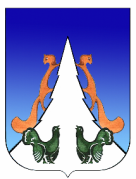 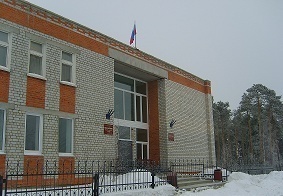 В этом выпуске:Решение СД1.4. приложение 1 «Доходы бюджета городского поселения Агириш на 2023 год» изложить в новой редакции согласно приложению 1 к настоящему решению;1.5. приложение 3 «Распределение бюджетных ассигнований по разделам, подразделам, целевым статьям (муниципальным программам городского поселения Агириш и непрограммным направлениям деятельности), группам и подгруппам видов расходов классификации расходов бюджета городского поселения Агириш на 2023 год» изложить в новой редакции согласно приложению 2 к настоящему решению;1.6. приложение 5 «Распределение бюджетных ассигнований по целевым статьям (муниципальным программам городского поселения Агириш и непрограммным направлениям деятельности), группам и подгруппам видов расходов классификации расходов бюджета городского поселения Агириш на 2023 год» изложить в новой редакции согласно приложению 3 к настоящему решению;1.7. приложение 7 «Распределение бюджетных ассигнований по разделам и подразделам классификации расходов бюджета городского поселения Агириш на 2023 год» изложить в новой редакции согласно приложению 4 к настоящему решению;1.8. приложение 8 «Ведомственная структура бюджета городского поселения Агириш на 2023 год» изложить в новой редакции согласно приложению 5 к настоящему решению;1.9. приложение 15 «Распределение межбюджетных трансфертов, передаваемых  бюджету  Советского района из бюджета поселения на осуществление части полномочий  по решению вопросов местного значения в соответствии с заключенными  соглашениями на 2023 год» изложить в новой редакции согласно приложению 6 к настоящему решению	1.10. приложение 21 «Источники внутреннего финансирования дефицита бюджета городского поселения Агириш на 2023 год» изложить в новой редакции согласно приложению 7 к настоящему решению.	2. Опубликовать настоящее решение в бюллетене «Вестник городского поселения Агириш» и разместить на официальном сайте администрации городского поселения Агириш.  3. Настоящее решение вступает в силу после его официального опубликования и распространяется на правоотношения, возникшие с 01.01.2023.Председатель Совета депутатов                                         Глава городского поселениягородского поселении Агириш                                           Агириш________________С.А.Ивашков                                         ______________И.В.Ермолаева Дата подписания:«02» ноября  2023г.Городское поселение АгиришАДМИНИСТРАЦИЯПОСТАНОВЛЕНИЕ«03» ноября 2023 г. 		 								№ 275О комиссии по предупреждению и ликвидации чрезвычайных ситуаций и обеспечению пожарной безопасности городского поселения АгиришВ соответствии с Федеральными законами от 21.12.1994 № 68-ФЗ "О защите населения и территорий от чрезвычайных ситуаций природного и техногенного характера", от 06.10.2003 № 131-ФЗ "Об общих принципах организации местного самоуправления в Российской Федерации", постановлением Правительства Российской Федерации от 30.12.2003 № 794 "О единой государственной системе предупреждения и ликвидации чрезвычайных ситуаций", Уставом городского поселения Агириш, постановляю:1. Утвердить:1.1. Положение о Комиссии по предупреждению и ликвидации чрезвычайных ситуаций и обеспечению пожарной безопасности городского поселения Агириш (приложение 1).1.2. Состав комиссии по предупреждению и ликвидации чрезвычайных ситуаций и обеспечению пожарной безопасности городского поселения Агириш (приложение 2).2. Признать утратившими силу постановления Администрации городского поселения Агириш:2.1. от 22.07.2013 № 154 «О комиссии по предупреждению и ликвидации чрезвычайных ситуаций и обеспечению пожарной безопасности городского поселения Агириш».2.2. от 13.03.2014 № 37 «О внесении изменений в постановление администрации городского поселения Агириш от 22.07.2013 № 154 «О комиссии по предупреждению и ликвидации чрезвычайных ситуаций и обеспечению пожарной безопасности городского поселения Агириш»».2.3. от 29.03.2016 № 30 «О внесении изменений в постановление администрации городского поселения Агириш от 22.07.2013 № 154 «О комиссии по предупреждению и ликвидации чрезвычайных ситуаций и обеспечению пожарной безопасности городского поселения Агириш»».2.4. от 29.12.2018 № 272 «О внесении изменений в постановление администрации городского поселения Агириш от 22.07.2013 № 154 «О комиссии по предупреждению и ликвидации чрезвычайных ситуаций и обеспечению пожарной безопасности городского поселения Агириш»».2.5. от 24.07.2021 № 206 «О внесении изменений в постановление администрации городского поселения Агириш от 22.07.2013 № 154 «О комиссии по предупреждению и ликвидации чрезвычайных ситуаций и обеспечению пожарной безопасности городского поселения Агириш»».2.6. от 01.03.2022 № 51 «О внесении изменений в постановление администрации городского поселения Агириш от 22.07.2013 № 154 «О комиссии по предупреждению и ликвидации чрезвычайных ситуаций и обеспечению пожарной безопасности городского поселения Агириш»».2.7. от 16.01.2023 № 11 «О внесении изменений в постановление администрации городского поселения Агириш от 22.07.2013 № 154 «О комиссии по предупреждению и ликвидации чрезвычайных ситуаций и обеспечению пожарной безопасности городского поселения Агириш»».2.8. от 26.10.2023 № 267 «О внесении изменений в постановление администрации городского поселения Агириш от 22.07.2013 № 154 «О комиссии по предупреждению и ликвидации чрезвычайных ситуаций и обеспечению пожарной безопасности городского поселения Агириш»».3. Опубликовать настоящее постановление в бюллетене «Вестник городского поселения Агириш» и разместить на официальном сайте администрации городского поселения Агириш.4. Контроль за исполнением настоящего постановления оставляю за заместителем главы городского поселения Агириш.Глава городского поселения Агириш                                                         И.В. ЕрмолаеваПриложение № 1
к постановлению администрацииг.п. Агиришот 03.11.2023 г.  № 275
Положение о Комиссии по предупреждению и ликвидации чрезвычайных ситуаций и обеспечению пожарной безопасности городского поселения Агириш 1. Общие положения 1.1. Комиссия по предупреждению и ликвидации чрезвычайных ситуаций и обеспечению пожарной безопасности городского поселения Агириш (далее Комиссия) является координационным органом муниципального звена городского поселения Агириш Советского районного звена территориальной подсистемы Ханты-Мансийского автономного округа - Югры единой государственной системы предупреждения и ликвидации чрезвычайных ситуаций (далее звено РСЧС).1.2. Комиссия создана для обеспечения согласованности действий администрации городского поселения Агириш (далее поселение), предприятий, организаций, учреждений всех форм собственности, общественных объединений, расположенных на территории поселения, в целях реализации мер единой государственной политики в области предупреждения и ликвидации чрезвычайных ситуаций природного и техногенного характера (далее чрезвычайные ситуации), обеспечения пожарной безопасности и устойчивого функционирования организаций в чрезвычайных ситуациях локального, местного и межмуниципального характера.1.3. Комиссия руководствуется в своей деятельности Конституцией Российской Федерации, Федеральными конституционными законами, Федеральными законами, указами и распоряжениями Президента Российской Федерации, постановлениями и распоряжениями Правительства Российской Федерации, законами и иными правовыми актами Ханты-Мансийского автономного округа-Югры, Уставом поселения, решениями Совета депутатов городского поселения Агириш, постановлениями и распоряжениями администрации поселения, а также настоящим Положением.1.4. Комиссия осуществляет свою деятельность во взаимодействии с территориальными органами федеральных органов исполнительной власти, государственными органами исполнительной власти Ханты-Мансийского автономного округа-Югры и Советского района и предприятиями, организациями, учреждениями всех форм собственности, общественными объединениями, расположенных на территории поселения (далее организациями). 2. Основные задачи Комиссии 2.1. Разработка предложений по реализации государственной политики в области предупреждения и ликвидации чрезвычайных ситуаций и обеспечения пожарной безопасности в чрезвычайных ситуациях локального, местного характера.2.2. Обеспечение согласованности действий администрации поселения и организаций при решении задач в области предупреждения и ликвидации чрезвычайных ситуаций и обеспечения пожарной безопасности, а также восстановления и строительства жилых домов, объектов жилищно-коммунального хозяйства, социальной сферы, производственной и инженерной инфраструктуры, поврежденных и разрушенных в результате чрезвычайных ситуаций.2.3. Содействие устойчивому функционированию организаций в чрезвычайных ситуациях локального, местного, в том числе:2.3.2. Осуществление мероприятий по подготовке организаций к работе в чрезвычайных ситуациях.2.3.3. Заблаговременная разработка мероприятий по скорейшему восстановлению организаций для выполнения установленных заданий в условиях чрезвычайных ситуаций.2.4. Организация выполнения и осуществление контроля за проведением мероприятий по предупреждению и ликвидации чрезвычайных ситуаций, в том числе за реализацией организациями планов действий по предупреждению и ликвидации разливов нефти, нефтепродуктов, газового конденсата, подтоварной воды, и обеспечению пожарной безопасности.2.5. Рассмотрение вопросов о привлечении сил и средств гражданской обороны к организации и проведению мероприятий по предотвращению и ликвидации чрезвычайных ситуаций и обеспечению пожарной безопасности в порядке, установленным Федеральным законом.2.6. Рассмотрение вопросов об организации оповещения и информирования населения о чрезвычайных ситуациях.2.7. Принятие решения о проведении эвакуационных мероприятий при угрозе возникновения или возникновении чрезвычайных ситуаций муниципального характера.2.8. Иные задачи могут быть возложены на Комиссию решениями Правительства Российской Федерации, Федеральных органов исполнительной власти, органов исполнительной власти Ханты-Мансийского автономного округа-Югры, органов местного самоуправления и организаций в соответствии с законодательством Российской Федерации, законодательством Ханты-Мансийского автономного округа-Югры и муниципальными правовыми актами органов местного самоуправления городского поселения Агириш.3. Функции Комиссии3.1. Рассматривает в пределах своей компетенции вопросы в области предупреждения и ликвидации чрезвычайных ситуаций, обеспечения пожарной безопасности и повышения устойчивости функционирования организаций в чрезвычайных ситуациях.3.2. Разрабатывает предложения по совершенствованию муниципальных правовых актов в области предупреждения и ликвидации чрезвычайных ситуаций, обеспечения пожарной безопасности и повышения устойчивости функционирования организаций в чрезвычайных ситуациях.3.3. Рассматривает прогнозы чрезвычайных ситуаций на территории поселения, организует разработку и реализацию мер, направленных на предупреждение и ликвидацию чрезвычайных ситуаций, обеспечение пожарной безопасности и повышение устойчивости функционирования организаций в чрезвычайных ситуациях.3.4. Участвует в разработке программ муниципального образования в области предупреждения и ликвидации чрезвычайных ситуаций и обеспечения пожарной безопасности, готовит предложения по их реализации.3.5. Разрабатывает предложения по развитию и обеспечению функционирования звена РСЧС.3.6. Разрабатывает предложения по предупреждению и ликвидации чрезвычайных ситуаций локального, местного уровня.3.7. Организует работу по подготовке предложений и аналитических материалов по вопросам защиты населения и территории поселения от чрезвычайных ситуаций, обеспечения пожарной безопасности и повышения устойчивости функционирования организаций в чрезвычайных ситуациях.3.8. Принимает решение о проведении эвакуационных мероприятий при угрозе возникновения или возникновении чрезвычайных ситуаций муниципального характера.4. Права Комиссии4.1. Комиссия в пределах своей компетенции имеет право:4.1.1. Запрашивать в установленном порядке в территориальных органах федеральных органов исполнительной власти, органах исполнительной власти Ханты-Мансийского автономного округа-Югры, администрации Советского района, организациях необходимые для осуществления возложенных задач и функций материалы и информацию.4.1.2. Приглашать на свои заседания и заслушивать представителей территориальных органов федеральных органов исполнительной власти, структурных подразделений администрации поселения, организаций.4.1.3. Привлекать для участия в своей работе представителей территориальных органов федеральных органов исполнительной власти, государственных органов исполнительной власти Ханты-Мансийского автономного округа-Югры, администрации поселения, организаций по согласованию с их руководителями.4.1.4. Создавать оперативный штаб, рабочие группы по направлениям деятельности Комиссии, определять полномочия и порядок их работы.4.1.5. Представлять в администрацию поселения предложения (проекты муниципальных правовых актов) по вопросам, требующим принятия решения.5. Персональный состав Комиссии5.1. Председателем Комиссии является глава городского поселения Агириш, который руководит деятельностью Комиссии и несет ответственность за выполнение возложенных на нее задач.5.2. Персональный состав Комиссии утверждается постановлением администрации поселения.5.3. При переходе члена Комиссии на другую работу лицо, назначенное на данную должность, или лицо, исполняющее его обязанности, одновременно становится членом Комиссии, с возложением на него соответствующих функциональных обязанностей.6. Деятельность Комиссии6.1. Комиссия осуществляет свою деятельность в соответствии с планом, принимаемым на заседании Комиссии и утверждаемым её председателем.6.2. 3аседания Комиссии проводятся по мере необходимости, но не реже одного раза в квартал. В исключительных случаях может быть проведено внеочередное заседание Комиссии.6.3. Заседание Комиссии проводит председатель Комиссии или, по его поручению, один из его заместителей.6.4. В случае отсутствия председателя Комиссии его полномочия переходят к одному из заместителей председателя Комиссии по решению председателя Комиссии (лица, его замещающего).6.5. Заседание Комиссии считается правомочным, если на нем присутствуют не менее половины её членов.6.6. Члены Комиссии принимают участие в ее заседаниях без права замены, за исключением случаев увольнения, отпуска и болезни. В случае отсутствия члена Комиссии на заседании Комиссии и лица, его замещающего, данные лица имеют право представить своё мнение по рассматриваемым вопросам в письменной форме.6.7. Подготовка материалов к заседанию Комиссии осуществляется территориальными органами федеральных органов исполнительной власти, администрацией поселения, организациями к сфере ведения которых относятся вопросы, включенные в повестку дня планового заседания. Материалы должны быть представлены в Комиссию не позднее, чем за 3 календарных дня до даты проведения заседания, за исключением случаев внеочередного заседания Комиссии.6.8. Решения Комиссии принимаются простым большинством голосов присутствующих на заседании членов Комиссии. В случае равенства голосов решающим является голос председателя Комиссии.6.9. Решения Комиссии оформляются в виде протоколов, которые подписываются председателем Комиссии или его заместителем, председательствующим на заседании.6.10. Решения Комиссии, принимаемые в соответствии с ее компетенцией, являются обязательными для всех органов (структурных подразделений) администрации поселения, муниципальных учреждений, находящихся в ведении администрации поселения. Решения Комиссии носят рекомендательный характер для территориальных органов федеральных органов исполнительной власти, организаций, если иное не предусмотрено Федеральным законодательством.6.11. Организационно-техническое обеспечение деятельности Комиссии осуществляет начальник отдела по организации деятельности администрации городского поселения Агириш.Приложение № 2
к постановлению администрацииг.п. Агиришот 03.11.2023 г.  № 275
Состав комиссии по предупреждению и ликвидации чрезвычайных ситуаций и обеспечению пожарной безопасности городского поселения АгиришДополнительное соглашение к соглашению о предоставлении иных межбюджетных трансфертов бюджету городского поселения Агириш от 03.02.2023г. Советский									03 ноября 2023Администрация Советского района, именуемая далее - Администрация района, в лице главы Советского района Буренкова Евгения Ивановича, действующего на основании Устава Советского района, и администрация городского поселения Агириш, именуемая далее - Администрация поселения, в лице главы городского поселения Агириш Ермолаевой Ирины Викторовны, действующей на основании Устава городского поселения Агириш, совместно именуемые Стороны, руководствуясь Бюджетным кодексом Российской Федерации, Федеральным  законом от 06.10.2003 № 131-ФЗ «Об общих принципах организации местного самоуправления в Российской Федерации», государственной программой Ханты-Мансийского автономного округа – Югры «Поддержка занятости населения», утвержденной постановлением Правительства Ханты-Мансийского автономного округа - Югры от 31.10.2021 № 472-п (далее Государственная программа), порядком участия государственных учреждений Ханты-Мансийского автономного округа - Югры и муниципальных учреждений в мероприятиях временного и постоянного трудоустройства, утвержденным постановлением Правительства Ханты-Мансийского автономного округа - Югры от 24.12.2021 № 578-п «О мерах по реализации государственной программы Ханты-Мансийского автономного округа - Югры «Поддержка занятости населения» (далее Порядок участия), соглашением о предоставлении иного межбюджетного трансферта местному бюджету из бюджета Ханты-Мансийского автономного округа – Югры № 350220103 от 09.01.2023,  муниципальной программой «Улучшение условий и охраны труда, поддержка занятости населения в Советском районе», утвержденной постановлением администрации Советского района от 29.10.2018 № 2324, решением Думы Советского района от 26.12.2022 № 139 «О бюджете Советского района на 2023 год  и на плановый период 2024 и 2025 годов», решением Думы Советского района от 26.10.2018 № 227/НПА «Об утверждении Порядка предоставления межбюджетных трансфертов из бюджета Советского района», постановлением администрации Советского района от 03.02.2023 № 126 «О предоставлении иных межбюджетных трансфертов», заключили настоящее дополнительное соглашение о нижеследующем:1. Стороны пришли к соглашению о внесении в соглашение о предоставлении иных межбюджетных трансфертов бюджету городского поселения Агириш от 03.02.2023 (далее Соглашение) следующих изменений:1.1. пункт 2.1 раздела 2 Соглашения изложить в следующей редакции:«2.1. Общий объем бюджетных ассигнований, предусматриваемых в бюджете городского поселения Агириш на финансовое обеспечение расходных обязательств, в целях финансирования которых предоставляются иные межбюджетные трансферты, составляет в 2023 году не менее 205 723 (Двести пять тысяч семьсот двадцать три) рубля 32 копейки;»;1.2. приложение 1 к Соглашению изложить в новой редакции (приложение).2. Остальные условия Соглашения остаются неизменными и стороны подтверждают по ним свои обязательства.3. Настоящее дополнительное соглашение вступает в силу после его официального опубликования (обнародования) Сторонами.4. Настоящее дополнительное соглашение составлено в двух экземплярах, имеющих одинаковую юридическую силу, по одному для каждой из сторон.Подписи сторон:Администрация района					Администрация поселенияПриложение к дополнительному соглашению от 03.11.2023к соглашению о предоставлении иных межбюджетных трансфертов бюджету городского поселения Агириш от  03.02.2023«Приложение 1 к Соглашению о предоставлении иных межбюджетных трансфертов бюджету городского  поселения Агириш от 03.02.2023Значения результатов (показатели результативности) использования иных межбюджетных трансфертов и сроки их достижения.»Соглашениео предоставлении иных межбюджетных трансфертов бюджету городского поселения Агиришг. Советский									03 ноября  2023г.Администрация Советского района, именуемая далее - Администрация района, в лице главы Советского района Буренкова Евгения Ивановича, действующего на основании Устава Советского района, и администрация городского поселения Агириш, именуемая далее - Администрация поселения, в лице главы городского поселения Агириш Ермолаевой Ирины Викторовны, действующей на основании Устава городского поселения Агириш, совместно именуемые Стороны, руководствуясь Бюджетным кодексом Российской Федерации,  Федеральным законом от 06.10.2003 № 131-ФЗ «Об общих принципах организации местного самоуправления в Российской Федерации», решением Думы Советского района от 26.10.2018 № 227/НПА «Об утверждении Порядка предоставления межбюджетных трансфертов из бюджета Советского района», решением Думы Советского района от 26.12.2022  № 139  «О бюджете Советского района на 2023 год и на плановый период 2024 и 2025 годов», муниципальной программой «Развитие культуры в Советском районе», утвержденной постановлением администрации Советского района от 29.10.2018 № 2340, постановлением администрации Советского района от 03.11.2023 № 1758 «О предоставлении иных межбюджетных трансфертов», заключили настоящее соглашение о нижеследующем:Предметом настоящего соглашения является предоставление бюджету городского поселения Агириш иных межбюджетных трансфертов на обеспечение социально - значимых расходов в целях достижения показателя средней заработной платы работников муниципальных учреждений культуры (расходы на заработную плату, начисления на выплаты по оплате труда) в рамках реализации муниципальной программы «Развитие культуры в Советском районе», утвержденной постановлением администрации Советского района от 29.10.2018 № 2340 (далее иные межбюджетные трансферты).Иные межбюджетные трансферты предоставляются в размере 124 000 (Сто  двадцать четыре тысячи) рублей 00 копеек.Иные межбюджетные трансферты, необходимые для реализации настоящего соглашения Администрацией поселения, расходуются исключительно в соответствии с целевым назначением.Иные межбюджетные трансферты, использованные не по целевому назначению, либо неиспользованные, подлежат возврату в бюджет Советского района в течение первых 15 рабочих дней 2024 года.Настоящее соглашение вступает в силу после его официального опубликования (обнародования) Сторонами.Настоящее соглашение составлено в двух экземплярах, имеющих одинаковую юридическую силу. Все изменения и дополнения к настоящему соглашению действительны лишь в том случае, если они оформлены в письменной форме и подписаны Сторонами.Подписи сторон:«Вестник городского поселения Агириш»                              Бюллетень является официальным источником опубликования нормативныхГлавный редактор: Костарева А.А.                                             правовых  актов органов местного самоуправления г.п. Агириш Учредитель: Администрация городского поселения Агириш                    (Тюменская обл., Советский р-он, г.п. Агириш, ул.Винницкая, 16)                                                                                Телефон: 8(34675) 41-0-79   факс: 8(34675) 41-2-33                                                                                          Приложение № 1                                                                                     Приложение № 1                                                                                                         к решению Совета депутатов                                                                                                         к решению Совета депутатов                                                                                                            городского поселения Агириш                                                                                                             городского поселения Агириш от "02" ноября 2023  № 16от "02" ноября 2023  № 16Доходы    бюджета  городского  поселения  Агириш  на 2023 годДоходы    бюджета  городского  поселения  Агириш  на 2023 годДоходы    бюджета  городского  поселения  Агириш  на 2023 год(рублей)Код классификации доходов бюджетаНаименование кода классификации доходов бюджетаСумма на годКод классификации доходов бюджетаНаименование кода классификации доходов бюджетаСумма на год1241 00 00000 00 0000 000НАЛОГОВЫЕ И НЕНАЛОГОВЫЕ ДОХОДЫ15 323 937,701 01 00000 00 0000 000НАЛОГИ НА ПРИБЫЛЬ, ДОХОДЫ5 762 000,001 01 02000 01 0000 110Налог на доходы физических лиц 5 762 000,00103 00000 00 0000 000НАЛОГИ НА ТОВАРЫ (РАБОТЫ, УСЛУГИ), РЕАЛИЗУЕМЫЕ НА ТЕРРИТОРИИ РОССИЙСКОЙ ФЕДЕРАЦИИ2 673 000,00103 02000 01 0000 110Акцизы по подакцизным товарам (продукции), производимым на территории Российской Федерации2 673 000,001 06 00000 00 0000 000  НАЛОГИ НА ИМУЩЕСТВО2 860 200,001 06 01000 00 0000 110Налог на имущество физических лиц1 636 200,001 06 01030 13 0000 110Налог на имущество физических лиц, взимаемый по ставкам, применяемым к объектам налогообложения, расположенным в границах городских поселений1 636 200,001 06 04000 02 0000 110Транспортный налог117 000,001 06 04011 02 0000 110Транспортный налог с организаций7 000,001 06 04012 02 0000 110Транспортный налог с физических лиц110 000,001 06 06000 00 0000 110Земельный налог1 107 000,001 06 06033 13 0000 110Земельный налог с организаций, обладающих земельным участком, расположенным в границах городских поселений450 000,001 06 06043 13 0000 110Земельный налог с физических лиц, обладающих земельным участком, расположенным в границах городских поселений657 000,001 08 00000 00 0000 000ГОСУДАРСТВЕННАЯ ПОШЛИНА11 000,001 08 04020 01 0000 110Государственная пошлина за совершение нотариальных действий должностными лицами органов местного самоуправления, уполномоченными в соответствии с законодательными актами Российской Федерации на совершение нотариальных действий11 000,001 11 00000 00 0000 000ДОХОДЫ ОТ ИСПОЛЬЗОВАНИЯ ИМУЩЕСТВА, НАХОДЯЩЕГОСЯ В ГОСУДАРСТВЕННОЙ И МУНИЦИПАЛЬНОЙ СОБСТВЕННОСТИ3 821 000,001 11 05013 13 0000 120Доходы, получаемые в виде арендной платы за земельные участки, государственная собственность на которые не разграничена и которые расположены в границах городских поселений, а также средства от продажи права на заключение договоров аренды указанных земельных участков2 451 000,001 11 09045 13 0000 120Прочие поступления от использования имущества, находящегося в собственности городских поселений (за исключением имущества муниципальных бюджетных и автономных учреждений, а также имущества муниципальных унитарных предприятий, в том числе казенных)1 370 000,001 14 00000 00 0000 000ДОХОДЫ ОТ ПРОДАЖИ МАТЕРИАЛЬНЫХ И НЕМАТЕРИАЛЬНЫХ АКТИВОВ19 000,001 14 06013 13 0000 430Доходы от продажи земельных участков, государственная собственность на которые не разграничена и которые расположены в границах городских поселений19 000,001 16 00000 00 0000 000ШТРАФЫ, САНКЦИИ, ВОЗМЕЩЕНИЕ УЩЕРБА4 500,00 1 16 02010 02 0000 140Административные штрафы, установленные законами субъектов Российской Федерации об административных правонарушениях, за нарушение законов и иных нормативных правовых актов субъектов Российской Федерации4 500,001 17 00000 00 0000 000Прочие неналоговые доходы 173 237,701 17 15030 13 2756 150Инициативные платежи, зачисляемые в бюджеты городских поселений (Инициативный проект "Студия анимации "Чудотворы")173 237,702 00 00000 00 0000 000БЕЗВОЗМЕЗДНЫЕ ПОСТУПЛЕНИЯ 31 147 383,832 02 00000 00 0000 000БЕЗВОЗМЕЗДНЫЕ ПОСТУПЛЕНИЯ ОТ ДРУГИХ БЮДЖЕТОВ БЮДЖЕТНОЙ СИСТЕМЫ РОССИЙСКОЙ ФЕДЕРАЦИИ31 147 383,832 02 10000 00 0000 150Дотации бюджетам субъектов Российской Федерации и муниципальных образований10 671 242,002 02 15001 13 0000 150Дотации бюджетам городских поселений на выравнивание бюджетной обеспеченности из бюджета субъекта Российской Федерации10 671 242,002 02 30000 00 0000 150Субвенции бюджетам субъектов Российской Федерации и муниципальных образований 678 549,972 02 30024 13 0000 150Субвенции бюджетам городских поселений на выполнение передаваемых полномочий субъектов Российской Федерации67 591,042 02 35118 13 0000 150Субвенции бюджетам городских поселений на осуществление первичного воинского учета органами местного самоуправления поселений, муниципальных и городских округов594 700,002 02 35930 13 0000 150Субвенции бюджетам городских поселений на государственную регистрацию актов гражданского состояния16 258,932 02 40000 00 0000 000Прочие межбюджетные трансферты, передаваемые бюджетам19 797 591,862 02 49999 13 0000 150Прочие  межбюджетные  трансферты,  передаваемые  бюджетам  городских поселений19 797 591,86ВСЕГО ДОХОДОВ46 471 321,53Приложение  № 2Приложение  № 2Приложение  № 2Приложение  № 2Приложение  № 2к Решению Совета депутатов к Решению Совета депутатов к Решению Совета депутатов к Решению Совета депутатов к Решению Совета депутатов городского поселения Агириш городского поселения Агириш городского поселения Агириш городского поселения Агириш городского поселения Агириш от  "02" ноября 2023 № 16от  "02" ноября 2023 № 16от  "02" ноября 2023 № 16от  "02" ноября 2023 № 16от  "02" ноября 2023 № 16от  "02" ноября 2023 № 16от  "02" ноября 2023 № 16 Распределение  бюджетных ассигнований по разделам, подразделам, целевым статьям (муниципальным программам городского поселения Агириш и непрограммным направлениям деятельности), группам и подгруппам видов расходов классификации расходов бюджета городского поселения Агириш                                      на 2023 год Распределение  бюджетных ассигнований по разделам, подразделам, целевым статьям (муниципальным программам городского поселения Агириш и непрограммным направлениям деятельности), группам и подгруппам видов расходов классификации расходов бюджета городского поселения Агириш                                      на 2023 год Распределение  бюджетных ассигнований по разделам, подразделам, целевым статьям (муниципальным программам городского поселения Агириш и непрограммным направлениям деятельности), группам и подгруппам видов расходов классификации расходов бюджета городского поселения Агириш                                      на 2023 год Распределение  бюджетных ассигнований по разделам, подразделам, целевым статьям (муниципальным программам городского поселения Агириш и непрограммным направлениям деятельности), группам и подгруппам видов расходов классификации расходов бюджета городского поселения Агириш                                      на 2023 год Распределение  бюджетных ассигнований по разделам, подразделам, целевым статьям (муниципальным программам городского поселения Агириш и непрограммным направлениям деятельности), группам и подгруппам видов расходов классификации расходов бюджета городского поселения Агириш                                      на 2023 год Распределение  бюджетных ассигнований по разделам, подразделам, целевым статьям (муниципальным программам городского поселения Агириш и непрограммным направлениям деятельности), группам и подгруппам видов расходов классификации расходов бюджета городского поселения Агириш                                      на 2023 год Распределение  бюджетных ассигнований по разделам, подразделам, целевым статьям (муниципальным программам городского поселения Агириш и непрограммным направлениям деятельности), группам и подгруппам видов расходов классификации расходов бюджета городского поселения Агириш                                      на 2023 год Распределение  бюджетных ассигнований по разделам, подразделам, целевым статьям (муниципальным программам городского поселения Агириш и непрограммным направлениям деятельности), группам и подгруппам видов расходов классификации расходов бюджета городского поселения Агириш                                      на 2023 год Распределение  бюджетных ассигнований по разделам, подразделам, целевым статьям (муниципальным программам городского поселения Агириш и непрограммным направлениям деятельности), группам и подгруппам видов расходов классификации расходов бюджета городского поселения Агириш                                      на 2023 год Распределение  бюджетных ассигнований по разделам, подразделам, целевым статьям (муниципальным программам городского поселения Агириш и непрограммным направлениям деятельности), группам и подгруппам видов расходов классификации расходов бюджета городского поселения Агириш                                      на 2023 год(рублей)Наименование показателяНаименование показателяНаименование показателяРзРзРзПрЦСРВРСумма на год1112223456Общегосударственные вопросыОбщегосударственные вопросыОбщегосударственные вопросы0 10 10 116 238 540,70Функционирование высшего должностного лица субъекта Российской Федерации и муниципального образованияФункционирование высшего должностного лица субъекта Российской Федерации и муниципального образованияФункционирование высшего должностного лица субъекта Российской Федерации и муниципального образования0 10 10 10 22 293 960,97Муниципальная программа «Обеспечение деятельности органов местного самоуправления городского поселения Агириш»Муниципальная программа «Обеспечение деятельности органов местного самоуправления городского поселения Агириш»Муниципальная программа «Обеспечение деятельности органов местного самоуправления городского поселения Агириш»0 10 10 10 201 0 00 000002 293 960,97Основное мероприятие "Обеспечение функций органов местного самоуправления"Основное мероприятие "Обеспечение функций органов местного самоуправления"Основное мероприятие "Обеспечение функций органов местного самоуправления"0 10 10 10 201 0 01 000002 293 960,97Глава муниципального образованияГлава муниципального образованияГлава муниципального образования0 10 10 10 201 0 01 020302 293 960,97Расходы на выплаты персоналу в целях обеспечения выполнения функций государственными (муниципальными) органами, казенными учреждениями, органами управления государственными внебюджетными фондамиРасходы на выплаты персоналу в целях обеспечения выполнения функций государственными (муниципальными) органами, казенными учреждениями, органами управления государственными внебюджетными фондамиРасходы на выплаты персоналу в целях обеспечения выполнения функций государственными (муниципальными) органами, казенными учреждениями, органами управления государственными внебюджетными фондами0 10 10 10 201 0 01 020301002 278 210,97Расходы на выплаты персоналу государственных (муниципальных) органовРасходы на выплаты персоналу государственных (муниципальных) органовРасходы на выплаты персоналу государственных (муниципальных) органов0 10 10 10 201 0 01 020301202 278 210,97Закупка товаров, работ и услуг для обеспечения государственных (муниципальных) нуждЗакупка товаров, работ и услуг для обеспечения государственных (муниципальных) нуждЗакупка товаров, работ и услуг для обеспечения государственных (муниципальных) нужд0 10 10 10 201 0 01 0203020015 750,00Иные закупки товаров, работ и услуг для обеспечения государственных (муниципальных) нуждИные закупки товаров, работ и услуг для обеспечения государственных (муниципальных) нуждИные закупки товаров, работ и услуг для обеспечения государственных (муниципальных) нужд0 10 10 10 201 0 01 0203024015 750,00Функционирование Правительства Российской Федерации, высших исполнительных органов государственной власти субъектов Российской Федерации, местных администрацийФункционирование Правительства Российской Федерации, высших исполнительных органов государственной власти субъектов Российской Федерации, местных администрацийФункционирование Правительства Российской Федерации, высших исполнительных органов государственной власти субъектов Российской Федерации, местных администраций0101010 411 785 223,88Муниципальная программа «Обеспечение деятельности органов местного самоуправления городского поселения Агириш»Муниципальная программа «Обеспечение деятельности органов местного самоуправления городского поселения Агириш»Муниципальная программа «Обеспечение деятельности органов местного самоуправления городского поселения Агириш»0 10 10 10 401 0 00 0000011 785 223,88Основное мероприятие "Обеспечение функций органов местного самоуправления"Основное мероприятие "Обеспечение функций органов местного самоуправления"Основное мероприятие "Обеспечение функций органов местного самоуправления"0 10 10 10 401 0 01 0000011 785 223,88Расходы на обеспечение функций органов местного самоуправленияРасходы на обеспечение функций органов местного самоуправленияРасходы на обеспечение функций органов местного самоуправления0 10 10 10 401 0 01 0204011 266 223,88Расходы на выплаты персоналу в целях обеспечения выполнения функций государственными (муниципальными) органами, казенными учреждениями, органами управления государственными внебюджетными фондамиРасходы на выплаты персоналу в целях обеспечения выполнения функций государственными (муниципальными) органами, казенными учреждениями, органами управления государственными внебюджетными фондамиРасходы на выплаты персоналу в целях обеспечения выполнения функций государственными (муниципальными) органами, казенными учреждениями, органами управления государственными внебюджетными фондами0 10 10 10 401 0 01 0204010011 166 764,85Расходы на выплаты персоналу государственных (муниципальных) органовРасходы на выплаты персоналу государственных (муниципальных) органовРасходы на выплаты персоналу государственных (муниципальных) органов0 10 10 10 401 0 01 0204012011 166 764,85Закупка товаров, работ и услуг для обеспечения государственных (муниципальных) нуждЗакупка товаров, работ и услуг для обеспечения государственных (муниципальных) нуждЗакупка товаров, работ и услуг для обеспечения государственных (муниципальных) нужд0 10 10 10 401 0 01 0204020074 459,03Иные закупки товаров, работ и услуг для обеспечения государственных (муниципальных) нуждИные закупки товаров, работ и услуг для обеспечения государственных (муниципальных) нуждИные закупки товаров, работ и услуг для обеспечения государственных (муниципальных) нужд0 10 10 10 401 0 01 0204024074 459,03Иные бюджетные ассигнованияИные бюджетные ассигнованияИные бюджетные ассигнования0 10 10 10 401 0 01 0204080025 000,00Уплата налогов, сборов и иных платежейУплата налогов, сборов и иных платежейУплата налогов, сборов и иных платежей0 10 10 10 401 0 01 0204085025 000,00На обеспечение сбалансированности бюджета поселенияНа обеспечение сбалансированности бюджета поселенияНа обеспечение сбалансированности бюджета поселения0 10 10 10 401 0 01 20600519 000,00На обеспечение социально-значимых расходовНа обеспечение социально-значимых расходовНа обеспечение социально-значимых расходов0 10 10 10 401 0 01 20630519 000,00Расходы на выплаты персоналу в целях обеспечения выполнения функций государственными (муниципальными) органами, казенными учреждениями, органами управления государственными внебюджетными фондамиРасходы на выплаты персоналу в целях обеспечения выполнения функций государственными (муниципальными) органами, казенными учреждениями, органами управления государственными внебюджетными фондамиРасходы на выплаты персоналу в целях обеспечения выполнения функций государственными (муниципальными) органами, казенными учреждениями, органами управления государственными внебюджетными фондами0 10 10 10 401 0 01 20630100519 000,00Расходы на выплаты персоналу государственных (муниципальных) органовРасходы на выплаты персоналу государственных (муниципальных) органовРасходы на выплаты персоналу государственных (муниципальных) органов0 10 10 10 401 0 01 20630120519 000,00Обеспечение проведения выборов и референдумовОбеспечение проведения выборов и референдумовОбеспечение проведения выборов и референдумов01010107895 900,00Муниципальная программа «Обеспечение деятельности органов местного самоуправления городского поселения Агириш»Муниципальная программа «Обеспечение деятельности органов местного самоуправления городского поселения Агириш»Муниципальная программа «Обеспечение деятельности органов местного самоуправления городского поселения Агириш»0101010701 0 00 00000895 900,00Основное мероприятие "Обеспечение функций органов местного самоуправления"Основное мероприятие "Обеспечение функций органов местного самоуправления"Основное мероприятие "Обеспечение функций органов местного самоуправления"0101010701 0 01 00000895 900,00Реализация мероприятий Реализация мероприятий Реализация мероприятий 0101010701 0 01 99990895 900,00Иные бюджетные ассигнованияИные бюджетные ассигнованияИные бюджетные ассигнования0101010701 0 01 99990800895 900,00Специальные расходыСпециальные расходыСпециальные расходы0101010701 0 01 99990880895 900,00Резервные фондыРезервные фондыРезервные фонды0 10 10 11130 000,00Муниципальная программа «Управление муниципальными финансами  городского поселения Агириш»Муниципальная программа «Управление муниципальными финансами  городского поселения Агириш»Муниципальная программа «Управление муниципальными финансами  городского поселения Агириш»0 10 10 11102 0 00 0000030 000,00Подпрограмма "Управление муниципальными финансами в городском поселении Агириш" Подпрограмма "Управление муниципальными финансами в городском поселении Агириш" Подпрограмма "Управление муниципальными финансами в городском поселении Агириш" 0 10 10 11102 1 00 0000030 000,00Основное мероприятие "Управление муниципальными финансами"Основное мероприятие "Управление муниципальными финансами"Основное мероприятие "Управление муниципальными финансами"0 10 10 11102 1 01 0000030 000,00Реализация мероприятий Реализация мероприятий Реализация мероприятий 0 10 10 11102 1 01 9999030 000,00Иные бюджетные ассигнования Иные бюджетные ассигнования Иные бюджетные ассигнования 0 10 10 11102 1 01 9999080030 000,00Резервные средстваРезервные средстваРезервные средства0 10 10 11102 1 01 9999087030 000,00Другие общегосударственные вопросыДругие общегосударственные вопросыДругие общегосударственные вопросы010101131 233 455,85Муниципальная программа «Управление муниципальными финансами  городского поселения Агириш"Муниципальная программа «Управление муниципальными финансами  городского поселения Агириш"Муниципальная программа «Управление муниципальными финансами  городского поселения Агириш"0101011302 0 00 0000060 000,00Подпрограмма "Создание условий для эффективного и ответственного управления муниципальными финансами, повышения устойчивости местного бюджета городского поселения Агириш"Подпрограмма "Создание условий для эффективного и ответственного управления муниципальными финансами, повышения устойчивости местного бюджета городского поселения Агириш"Подпрограмма "Создание условий для эффективного и ответственного управления муниципальными финансами, повышения устойчивости местного бюджета городского поселения Агириш"0101011302 2 00 0000060 000,00Основное мероприятие "Поддержка мер по обеспечению сбалансированности местного бюджета"Основное мероприятие "Поддержка мер по обеспечению сбалансированности местного бюджета"Основное мероприятие "Поддержка мер по обеспечению сбалансированности местного бюджета"0101011302 2 01 0000060 000,00Реализация мероприятийРеализация мероприятийРеализация мероприятий0101011302 2 01 9999060 000,00Межбюджетные трансфертыМежбюджетные трансфертыМежбюджетные трансферты0101011302 2 01 9999050060 000,00Иные межбюджетные трансфертыИные межбюджетные трансфертыИные межбюджетные трансферты0101011302 2 01 9999054060 000,00Муниципальная программа «Управление муниципальным имуществом городского поселения Агириш"Муниципальная программа «Управление муниципальным имуществом городского поселения Агириш"Муниципальная программа «Управление муниципальным имуществом городского поселения Агириш"0101011303 0 00 00000890 681,32Основное мероприятие "Управление муниципальными имуществом"Основное мероприятие "Управление муниципальными имуществом"Основное мероприятие "Управление муниципальными имуществом"0101011303 0 01 00000890 681,32Реализация мероприятийРеализация мероприятийРеализация мероприятий0101011303 0 01 99990890 681,32Закупка товаров, работ и услуг для обеспечения государственных (муниципальных) нуждЗакупка товаров, работ и услуг для обеспечения государственных (муниципальных) нуждЗакупка товаров, работ и услуг для обеспечения государственных (муниципальных) нужд0101011303 0 01 99990200860 681,32Иные закупки товаров, работ и услуг для обеспечения государственных (муниципальных) нуждИные закупки товаров, работ и услуг для обеспечения государственных (муниципальных) нуждИные закупки товаров, работ и услуг для обеспечения государственных (муниципальных) нужд0101011303 0 01 99990240860 681,32Иные бюджетные ассигнованияИные бюджетные ассигнованияИные бюджетные ассигнования0101011303 0 01 9999080030 000,00Исполнение судебных актовИсполнение судебных актовИсполнение судебных актов0101011303 0 01 9999085030 000,00Муниципальная программа «Защита населения и территории городского поселения Агириш от чрезвычайных ситуаций, обеспечение пожарной безопасности в городском поселении Агириш»Муниципальная программа «Защита населения и территории городского поселения Агириш от чрезвычайных ситуаций, обеспечение пожарной безопасности в городском поселении Агириш»Муниципальная программа «Защита населения и территории городского поселения Агириш от чрезвычайных ситуаций, обеспечение пожарной безопасности в городском поселении Агириш»0101011304 0 00 0000015 000,00Основное мероприятие "Обеспечение противопожарной защиты объектов муниципальной собственности"Основное мероприятие "Обеспечение противопожарной защиты объектов муниципальной собственности"Основное мероприятие "Обеспечение противопожарной защиты объектов муниципальной собственности"0101011304 0 03 0000015 000,00Реализация мероприятий Реализация мероприятий Реализация мероприятий 0101011304 0 03 9999015 000,00Закупка товаров, работ и услуг для обеспечения государственных (муниципальных) нуждЗакупка товаров, работ и услуг для обеспечения государственных (муниципальных) нуждЗакупка товаров, работ и услуг для обеспечения государственных (муниципальных) нужд0101011304 0 03 9999020015 000,00Иные закупки товаров, работ и услуг для обеспечения государственных (муниципальных) нуждИные закупки товаров, работ и услуг для обеспечения государственных (муниципальных) нуждИные закупки товаров, работ и услуг для обеспечения государственных (муниципальных) нужд0101011304 0 03 9999024015 000,00Непрограммные направления деятельностиНепрограммные направления деятельностиНепрограммные направления деятельности0101011340 0 00 00000267 774,53Непрограммное направление деятельности "Исполнение отдельных расходных обязательств городского поселения Агириш"Непрограммное направление деятельности "Исполнение отдельных расходных обязательств городского поселения Агириш"Непрограммное направление деятельности "Исполнение отдельных расходных обязательств городского поселения Агириш"0101011340 0 01 00000267 774,53Реализация мероприятийРеализация мероприятийРеализация мероприятий0101011340 0 01 99990267 774,53Иные бюджетные ассигнованияИные бюджетные ассигнованияИные бюджетные ассигнования0101011340 0 01 99990800267 774,53Исполнение судебных актовИсполнение судебных актовИсполнение судебных актов0101011340 0 01 99990830147 718,66Уплата налогов, сборов и иных платежейУплата налогов, сборов и иных платежейУплата налогов, сборов и иных платежей0101011340 0 01 99990850120 055,87Национальная оборонаНациональная оборонаНациональная оборона0 20 20 2614 165,76Мобилизационная и вневойсковая подготовкаМобилизационная и вневойсковая подготовкаМобилизационная и вневойсковая подготовка0 20 20 20 3614 165,76Муниципальная программа «Обеспечение деятельности органов местного самоуправления городского поселения Агириш»Муниципальная программа «Обеспечение деятельности органов местного самоуправления городского поселения Агириш»Муниципальная программа «Обеспечение деятельности органов местного самоуправления городского поселения Агириш»0 20 20 20 301 0 00 0000019 465,76Основное мероприятие "Обеспечение функций органов местного самоуправления"Основное мероприятие "Обеспечение функций органов местного самоуправления"Основное мероприятие "Обеспечение функций органов местного самоуправления"0 20 20 20 301 0 01 0000019 465,76Расходы на обеспечение функций органов местного самоуправленияРасходы на обеспечение функций органов местного самоуправленияРасходы на обеспечение функций органов местного самоуправления0 20 20 20 301 0 01 0204019 465,76Расходы на выплаты персоналу в целях обеспечения выполнения функций государственными (муниципальными) органами, казенными учреждениями, органами управления государственными внебюджетными фондамиРасходы на выплаты персоналу в целях обеспечения выполнения функций государственными (муниципальными) органами, казенными учреждениями, органами управления государственными внебюджетными фондамиРасходы на выплаты персоналу в целях обеспечения выполнения функций государственными (муниципальными) органами, казенными учреждениями, органами управления государственными внебюджетными фондами0 20 20 20 301 0 01 0204010019 465,76Расходы на выплаты персоналу государственных (муниципальных) органовРасходы на выплаты персоналу государственных (муниципальных) органовРасходы на выплаты персоналу государственных (муниципальных) органов0 20 20 20 301 0 01 0204012019 465,76Муниципальная программа " Развитие молодежной и семейной политики в городском поселении Агириш"Муниципальная программа " Развитие молодежной и семейной политики в городском поселении Агириш"Муниципальная программа " Развитие молодежной и семейной политики в городском поселении Агириш"0 20 20 20 305 0 00 00000594 700,00Основное мероприятие "Осуществление первичного воинского учета на территориях, где отсутствуют военные комиссариаты"Основное мероприятие "Осуществление первичного воинского учета на территориях, где отсутствуют военные комиссариаты"Основное мероприятие "Осуществление первичного воинского учета на территориях, где отсутствуют военные комиссариаты"0 20 20 20 305 0 01 00000594 700,00Осуществление первичного воинского учета на территориях, где отсутствуют военные комиссариатыОсуществление первичного воинского учета на территориях, где отсутствуют военные комиссариатыОсуществление первичного воинского учета на территориях, где отсутствуют военные комиссариаты0 20 20 20 305 0 01 51180594 700,00Расходы на выплаты персоналу в целях обеспечения выполнения функций государственными (муниципальными) органами, казенными учреждениями, органами управления государственными внебюджетными фондамиРасходы на выплаты персоналу в целях обеспечения выполнения функций государственными (муниципальными) органами, казенными учреждениями, органами управления государственными внебюджетными фондамиРасходы на выплаты персоналу в целях обеспечения выполнения функций государственными (муниципальными) органами, казенными учреждениями, органами управления государственными внебюджетными фондами0 20 20 20 305 0 01 51180100512 935,86Расходы на выплаты персоналу государственных (муниципальных) органовРасходы на выплаты персоналу государственных (муниципальных) органовРасходы на выплаты персоналу государственных (муниципальных) органов0 20 20 20 305 0 01 51180120512 935,86Закупка товаров, работ и услуг для обеспечения государственных (муниципальных) нуждЗакупка товаров, работ и услуг для обеспечения государственных (муниципальных) нуждЗакупка товаров, работ и услуг для обеспечения государственных (муниципальных) нужд0 20 20 20 305 0 01 5118020081 764,14Иные закупки товаров, работ и услуг для обеспечения государственных (муниципальных) нуждИные закупки товаров, работ и услуг для обеспечения государственных (муниципальных) нуждИные закупки товаров, работ и услуг для обеспечения государственных (муниципальных) нужд0 20 20 20 305 0 01 5118024081 764,14Национальная безопасность и правоохранительная деятельностьНациональная безопасность и правоохранительная деятельностьНациональная безопасность и правоохранительная деятельность0 30 30 3180 511,79Органы юстицииОрганы юстицииОрганы юстиции0 30 30 30 416 258,93Муниципальная программа " Развитие молодежной и семейной политики в городском поселении Агириш"Муниципальная программа " Развитие молодежной и семейной политики в городском поселении Агириш"Муниципальная программа " Развитие молодежной и семейной политики в городском поселении Агириш"0 30 30 30 405 0 00 0000016 258,93Основное мероприятие "Реализация переданных государственных полномочий по государственной регистрации актов гражданского состояния"Основное мероприятие "Реализация переданных государственных полномочий по государственной регистрации актов гражданского состояния"Основное мероприятие "Реализация переданных государственных полномочий по государственной регистрации актов гражданского состояния"0 30 30 30 405 0 02 0000016 258,93Осуществление переданных полномочий Российской Федерации на государственную регистрацию актов гражданского состоянияОсуществление переданных полномочий Российской Федерации на государственную регистрацию актов гражданского состоянияОсуществление переданных полномочий Российской Федерации на государственную регистрацию актов гражданского состояния0 30 30 30 405 0 02 5930011 091,28Закупка товаров, работ и услуг для обеспечения государственных (муниципальных) нуждЗакупка товаров, работ и услуг для обеспечения государственных (муниципальных) нуждЗакупка товаров, работ и услуг для обеспечения государственных (муниципальных) нужд0 30 30 30 405 0 02 5930020011 091,28Иные закупки товаров, работ и услуг для обеспечения государственных (муниципальных) нуждИные закупки товаров, работ и услуг для обеспечения государственных (муниципальных) нуждИные закупки товаров, работ и услуг для обеспечения государственных (муниципальных) нужд0 30 30 30 405 0 02 5930024011 091,28Осуществление переданных полномочий Российской Федерации на государственную регистрацию актов гражданского состояния за счет средств бюджета Ханты-Мансийского автономного округа - ЮгрыОсуществление переданных полномочий Российской Федерации на государственную регистрацию актов гражданского состояния за счет средств бюджета Ханты-Мансийского автономного округа - ЮгрыОсуществление переданных полномочий Российской Федерации на государственную регистрацию актов гражданского состояния за счет средств бюджета Ханты-Мансийского автономного округа - Югры0 30 30 30 405 0 02 D93005 167,65Закупка товаров, работ и услуг для обеспечения государственных (муниципальных) нуждЗакупка товаров, работ и услуг для обеспечения государственных (муниципальных) нуждЗакупка товаров, работ и услуг для обеспечения государственных (муниципальных) нужд0 30 30 30 405 0 02 D93002005 167,65Иные закупки товаров, работ и услуг для обеспечения государственных (муниципальных) нуждИные закупки товаров, работ и услуг для обеспечения государственных (муниципальных) нуждИные закупки товаров, работ и услуг для обеспечения государственных (муниципальных) нужд0 30 30 30 405 0 02 D93002405 167,65Защита населения и территории от чрезвычайных ситуаций природного и техногенного характера, пожарная безопасностьЗащита населения и территории от чрезвычайных ситуаций природного и техногенного характера, пожарная безопасностьЗащита населения и территории от чрезвычайных ситуаций природного и техногенного характера, пожарная безопасность0 30 30 31 050 000,00Муниципальная программа «Защита населения и территории городского поселения Агириш от чрезвычайных ситуаций, обеспечение пожарной безопасности в городском поселении Агириш»Муниципальная программа «Защита населения и территории городского поселения Агириш от чрезвычайных ситуаций, обеспечение пожарной безопасности в городском поселении Агириш»Муниципальная программа «Защита населения и территории городского поселения Агириш от чрезвычайных ситуаций, обеспечение пожарной безопасности в городском поселении Агириш»0 30 30 31 004 0 00 0000050 000,00Основное мероприятие "Обеспечение   источниками наружного противопожарного водоснабжения"Основное мероприятие "Обеспечение   источниками наружного противопожарного водоснабжения"Основное мероприятие "Обеспечение   источниками наружного противопожарного водоснабжения"0 30 30 31 004 0 02 0000050 000,00Реализация мероприятий Реализация мероприятий Реализация мероприятий 0 30 30 31 004 0 02 9999050 000,00Закупка товаров, работ и услуг для обеспечения государственных (муниципальных) нуждЗакупка товаров, работ и услуг для обеспечения государственных (муниципальных) нуждЗакупка товаров, работ и услуг для обеспечения государственных (муниципальных) нужд0 30 30 31 004 0 02 9999020050 000,00Иные закупки товаров, работ и услуг для обеспечения государственных (муниципальных) нуждИные закупки товаров, работ и услуг для обеспечения государственных (муниципальных) нуждИные закупки товаров, работ и услуг для обеспечения государственных (муниципальных) нужд0 30 30 31 004 0 02 9999024050 000,00Другие вопросы в области национальной безопасности и правоохранительной деятельностиДругие вопросы в области национальной безопасности и правоохранительной деятельностиДругие вопросы в области национальной безопасности и правоохранительной деятельности0 30 30 314114 252,86Муниципальная программа «Управление муниципальными финансами  городского поселения Агириш"Муниципальная программа «Управление муниципальными финансами  городского поселения Агириш"Муниципальная программа «Управление муниципальными финансами  городского поселения Агириш"0 30 30 31402 0 00 000001 000,00Подпрограмма "Создание условий для эффективного и ответственного управления муниципальными финансами, повышения устойчивости местного бюджета городского поселения Агириш"Подпрограмма "Создание условий для эффективного и ответственного управления муниципальными финансами, повышения устойчивости местного бюджета городского поселения Агириш"Подпрограмма "Создание условий для эффективного и ответственного управления муниципальными финансами, повышения устойчивости местного бюджета городского поселения Агириш"0 30 30 31402 2 00 000001 000,00Основное мероприятие "Поддержка мер по обеспечению сбалансированности местного бюджета"Основное мероприятие "Поддержка мер по обеспечению сбалансированности местного бюджета"Основное мероприятие "Поддержка мер по обеспечению сбалансированности местного бюджета"0 30 30 31402 2 01 000001 000,00Реализация мероприятийРеализация мероприятийРеализация мероприятий0 30 30 31402 2 01 999901 000,00Межбюджетные трансфертыМежбюджетные трансфертыМежбюджетные трансферты0 30 30 31402 2 01 999905001 000,00Иные межбюджетные трансфертыИные межбюджетные трансфертыИные межбюджетные трансферты0 30 30 31402 2 01 999905401 000,00Муниципальная программа «Профилактика правонарушений на территории городского поселения Агириш»Муниципальная программа «Профилактика правонарушений на территории городского поселения Агириш»Муниципальная программа «Профилактика правонарушений на территории городского поселения Агириш»0 30 30 31410 0 00 00000113 252,86Основное мероприятие "Создание условий для деятельности народных дружин"Основное мероприятие "Создание условий для деятельности народных дружин"Основное мероприятие "Создание условий для деятельности народных дружин"0 30 30 31410 0 01 00000112 852,86Создание условий для деятельности народных дружин Создание условий для деятельности народных дружин Создание условий для деятельности народных дружин 0 30 30 31410 0 01 8230011 895,00Расходы на выплаты персоналу в целях обеспечения выполнения функций государственными (муниципальными) органами, казенными учреждениями, органами управления государственными внебюджетными фондамиРасходы на выплаты персоналу в целях обеспечения выполнения функций государственными (муниципальными) органами, казенными учреждениями, органами управления государственными внебюджетными фондамиРасходы на выплаты персоналу в целях обеспечения выполнения функций государственными (муниципальными) органами, казенными учреждениями, органами управления государственными внебюджетными фондами0 30 30 31410 0 01 8230010011 895,00Расходы на выплаты персоналу государственных (муниципальных) органовРасходы на выплаты персоналу государственных (муниципальных) органовРасходы на выплаты персоналу государственных (муниципальных) органов0 30 30 31410 0 01 8230012011 895,00Создание условий для деятельности народных дружин за счет средств местного бюджетаСоздание условий для деятельности народных дружин за счет средств местного бюджетаСоздание условий для деятельности народных дружин за счет средств местного бюджета0 30 30 31410 0 01 S23005 097,86Расходы на выплаты персоналу в целях обеспечения выполнения функций государственными (муниципальными) органами, казенными учреждениями, органами управления государственными внебюджетными фондамиРасходы на выплаты персоналу в целях обеспечения выполнения функций государственными (муниципальными) органами, казенными учреждениями, органами управления государственными внебюджетными фондамиРасходы на выплаты персоналу в целях обеспечения выполнения функций государственными (муниципальными) органами, казенными учреждениями, органами управления государственными внебюджетными фондами0 30 30 31410 0 01 S23001005 097,86Расходы на выплаты персоналу государственных (муниципальных) органовРасходы на выплаты персоналу государственных (муниципальных) органовРасходы на выплаты персоналу государственных (муниципальных) органов0 30 30 31410 0 01 S23001205 097,86Реализация мероприятийРеализация мероприятийРеализация мероприятий0 30 30 31410 0 01 9999095 860,00Расходы на выплаты персоналу в целях обеспечения выполнения функций государственными (муниципальными) органами, казенными учреждениями, органами управления государственными внебюджетными фондамиРасходы на выплаты персоналу в целях обеспечения выполнения функций государственными (муниципальными) органами, казенными учреждениями, органами управления государственными внебюджетными фондамиРасходы на выплаты персоналу в целях обеспечения выполнения функций государственными (муниципальными) органами, казенными учреждениями, органами управления государственными внебюджетными фондами0 30 30 31410 0 01 9999010075 000,00Расходы на выплаты персоналу государственных (муниципальных) органовРасходы на выплаты персоналу государственных (муниципальных) органовРасходы на выплаты персоналу государственных (муниципальных) органов0 30 30 31410 0 01 9999012075 000,00Закупка товаров, работ и услуг для государственных (муниципальных) нуждЗакупка товаров, работ и услуг для государственных (муниципальных) нуждЗакупка товаров, работ и услуг для государственных (муниципальных) нужд0 30 30 31410 0 01 9999020020 860,00Иные закупки товаров, работ и услуг для государственных (муниципальных) нуждИные закупки товаров, работ и услуг для государственных (муниципальных) нуждИные закупки товаров, работ и услуг для государственных (муниципальных) нужд0 30 30 31410 0 01 9999024020 860,00Основное мероприятие "Создание условий для деятельности народных дружин"Основное мероприятие "Создание условий для деятельности народных дружин"Основное мероприятие "Создание условий для деятельности народных дружин"0 30 30 31410 0 03 00000400,00Реализация мероприятийРеализация мероприятийРеализация мероприятий0 30 30 31410 0 03 99990400,00Закупка товаров, работ и услуг для государственных (муниципальных) нуждЗакупка товаров, работ и услуг для государственных (муниципальных) нуждЗакупка товаров, работ и услуг для государственных (муниципальных) нужд0 30 30 31410 0 03 99990200400,00Иные закупки товаров, работ и услуг для государственных (муниципальных) нуждИные закупки товаров, работ и услуг для государственных (муниципальных) нуждИные закупки товаров, работ и услуг для государственных (муниципальных) нужд0 30 30 31410 0 03 99990240400,00Национальная экономикаНациональная экономикаНациональная экономика0 40 40 46 477 810,95Общеэкономические вопросыОбщеэкономические вопросыОбщеэкономические вопросы0 40 40 401486 082,62Муниципальная программа «Развитие культуры в городском поселении Агириш»Муниципальная программа «Развитие культуры в городском поселении Агириш»Муниципальная программа «Развитие культуры в городском поселении Агириш»0 40 40 40112 0 00 00000486 082,62Основное мероприятие "Повышение эффективности управления в отрасли культуры"Основное мероприятие "Повышение эффективности управления в отрасли культуры"Основное мероприятие "Повышение эффективности управления в отрасли культуры"0 40 40 40112 0 01 00000205 723,32Реализация мероприятий по содействию трудоустройству гражданРеализация мероприятий по содействию трудоустройству гражданРеализация мероприятий по содействию трудоустройству граждан0 40 40 40112 0 01 85060205 723,32Предоставление субсидий бюджетным, автономным учреждениям и иным некоммерческим организациямПредоставление субсидий бюджетным, автономным учреждениям и иным некоммерческим организациямПредоставление субсидий бюджетным, автономным учреждениям и иным некоммерческим организациям0 40 40 40112 0 01 85060600205 723,32Субсидии бюджетным учреждениям Субсидии бюджетным учреждениям Субсидии бюджетным учреждениям 0 40 40 40112 0 01 85060610205 723,32Реализация мероприятийРеализация мероприятийРеализация мероприятий0 40 40 40112 0 01 99990280 359,30Предоставление субсидий бюджетным, автономным учреждениям и иным некоммерческим организациямПредоставление субсидий бюджетным, автономным учреждениям и иным некоммерческим организациямПредоставление субсидий бюджетным, автономным учреждениям и иным некоммерческим организациям0 40 40 40112 0 01 99990600280 359,30Субсидии бюджетным учреждениям Субсидии бюджетным учреждениям Субсидии бюджетным учреждениям 0 40 40 40112 0 01 99990610280 359,30Сельское хозяйство и рыболовство Сельское хозяйство и рыболовство Сельское хозяйство и рыболовство 0 40 40 40567 591,04Муниципальная программа Благоустройство территории городского поселения Агириш"Муниципальная программа Благоустройство территории городского поселения Агириш"Муниципальная программа Благоустройство территории городского поселения Агириш"0 40 40 40508 0 00 0000067 591,04Основное мероприятие "Благоустройство территории"Основное мероприятие "Благоустройство территории"Основное мероприятие "Благоустройство территории"0 40 40 40508 0 01 0000067 591,04Проведение ветеринарно-профилактических, диагностических, противоэпизоотических мероприятий, направленных на предупреждение и ликвидацию болезней, общих для человека и животныхПроведение ветеринарно-профилактических, диагностических, противоэпизоотических мероприятий, направленных на предупреждение и ликвидацию болезней, общих для человека и животныхПроведение ветеринарно-профилактических, диагностических, противоэпизоотических мероприятий, направленных на предупреждение и ликвидацию болезней, общих для человека и животных0 40 40 40508 0 01 8420067 591,04Закупка товаров, работ и услуг для государственных (муниципальных) нуждЗакупка товаров, работ и услуг для государственных (муниципальных) нуждЗакупка товаров, работ и услуг для государственных (муниципальных) нужд0 40 40 40508 0 01 8420024067 591,04Иные закупки товаров, работ и услуг для государственных (муниципальных) нуждИные закупки товаров, работ и услуг для государственных (муниципальных) нуждИные закупки товаров, работ и услуг для государственных (муниципальных) нужд0 40 40 40508 0 01 8420024467 591,04Дорожное хозяйство (дорожные фонды)Дорожное хозяйство (дорожные фонды)Дорожное хозяйство (дорожные фонды)0 40 40 4093 732 192,09Муниципальная программа «Совершенствование и развитие улично-дорожной сети на территории  городского поселения Агириш»Муниципальная программа «Совершенствование и развитие улично-дорожной сети на территории  городского поселения Агириш»Муниципальная программа «Совершенствование и развитие улично-дорожной сети на территории  городского поселения Агириш»0 40 40 40909 0 00 000003 732 192,09Основное мероприятие "Ремонт автомобильных дорог общего пользования местного значения""Основное мероприятие "Ремонт автомобильных дорог общего пользования местного значения""Основное мероприятие "Ремонт автомобильных дорог общего пользования местного значения""0 40 40 40909 0 01 000003 732 192,09Реализация мероприятий Реализация мероприятий Реализация мероприятий 0 40 40 40909 0 01 999903 732 192,09Закупка товаров, работ и услуг для обеспечения государственных (муниципальных) нуждЗакупка товаров, работ и услуг для обеспечения государственных (муниципальных) нуждЗакупка товаров, работ и услуг для обеспечения государственных (муниципальных) нужд0 40 40 40909 0 01 999902003 732 192,09Иные закупки товаров, работ и услуг для обеспечения государственных (муниципальных) нуждИные закупки товаров, работ и услуг для обеспечения государственных (муниципальных) нуждИные закупки товаров, работ и услуг для обеспечения государственных (муниципальных) нужд0 40 40 40909 0 01 999902403 732 192,09Связь и информатикаСвязь и информатикаСвязь и информатика0 40 40 41 0293 055,20Муниципальная программа «Информатизация и повышение информационной открытости  городского поселения Агириш»Муниципальная программа «Информатизация и повышение информационной открытости  городского поселения Агириш»Муниципальная программа «Информатизация и повышение информационной открытости  городского поселения Агириш»0404041006 0 00 00000293 055,20Основное мероприятие "Информатизация и повышение информационной открытости"Основное мероприятие "Информатизация и повышение информационной открытости"Основное мероприятие "Информатизация и повышение информационной открытости"0404041006 0 01 00000293 055,20Реализация мероприятий Реализация мероприятий Реализация мероприятий 0404041006 0 01 99990293 055,20Закупка товаров, работ и услуг для обеспечения государственных (муниципальных) нуждЗакупка товаров, работ и услуг для обеспечения государственных (муниципальных) нуждЗакупка товаров, работ и услуг для обеспечения государственных (муниципальных) нужд0404041006 0 01 99990200293 055,20Иные закупки товаров, работ и услуг для обеспечения государственных (муниципальных) нуждИные закупки товаров, работ и услуг для обеспечения государственных (муниципальных) нуждИные закупки товаров, работ и услуг для обеспечения государственных (муниципальных) нужд0404041006 0 01 99990240293 055,20Другие вопросы в области национальной экономикиДругие вопросы в области национальной экономикиДругие вопросы в области национальной экономики040404121 898 890,00Муниципальная программа «Управление муниципальными финансами  городского поселения Агириш"Муниципальная программа «Управление муниципальными финансами  городского поселения Агириш"Муниципальная программа «Управление муниципальными финансами  городского поселения Агириш"0404041202 0 00 0000018 890,00Подпрограмма "Создание условий для эффективного и ответственного управления муниципальными финансами, повышения устойчивости местного бюджета городского поселения Агириш"Подпрограмма "Создание условий для эффективного и ответственного управления муниципальными финансами, повышения устойчивости местного бюджета городского поселения Агириш"Подпрограмма "Создание условий для эффективного и ответственного управления муниципальными финансами, повышения устойчивости местного бюджета городского поселения Агириш"0404041202 2 00 0000018 890,00Основное мероприятие "Поддержка мер по обеспечению сбалансированности местного бюджета"Основное мероприятие "Поддержка мер по обеспечению сбалансированности местного бюджета"Основное мероприятие "Поддержка мер по обеспечению сбалансированности местного бюджета"0404041202 2 01 0000018 890,00Реализация мероприятийРеализация мероприятийРеализация мероприятий0404041202 2 01 9999018 890,00Межбюджетные трансфертыМежбюджетные трансфертыМежбюджетные трансферты0404041202 2 01 9999050018 890,00Иные межбюджетные трансфертыИные межбюджетные трансфертыИные межбюджетные трансферты0404041202 2 01 9999054018 890,00Муниципальная программа «Развитие культуры в городском поселении Агириш»Муниципальная программа «Развитие культуры в городском поселении Агириш»Муниципальная программа «Развитие культуры в городском поселении Агириш»0404041212 0 00 000001 880 000,00Основное мероприятие "Повышение эффективности управления в отрасли культуры"Основное мероприятие "Повышение эффективности управления в отрасли культуры"Основное мероприятие "Повышение эффективности управления в отрасли культуры"0404041212 0 01 000001 880 000,00Расходы на обеспечение деятельности (оказание услуг) муниципальных учреждений Расходы на обеспечение деятельности (оказание услуг) муниципальных учреждений Расходы на обеспечение деятельности (оказание услуг) муниципальных учреждений 0404041212 0 01 005901 704 000,00Предоставление субсидий бюджетным, автономным учреждениям и иным некоммерческим организациямПредоставление субсидий бюджетным, автономным учреждениям и иным некоммерческим организациямПредоставление субсидий бюджетным, автономным учреждениям и иным некоммерческим организациям0404041212 0 01 005906001 704 000,00Субсидии бюджетным учреждениям Субсидии бюджетным учреждениям Субсидии бюджетным учреждениям 0404041212 0 01 005906101 704 000,00На обеспечение сбалансированности бюджета поселенияНа обеспечение сбалансированности бюджета поселенияНа обеспечение сбалансированности бюджета поселения0404041212 0 01 20600176 000,00На обеспечение социально-значимых расходовНа обеспечение социально-значимых расходовНа обеспечение социально-значимых расходов0404041212 0 01 20630176 000,00Предоставление субсидий бюджетным, автономным учреждениям и иным некоммерческим организациямПредоставление субсидий бюджетным, автономным учреждениям и иным некоммерческим организациямПредоставление субсидий бюджетным, автономным учреждениям и иным некоммерческим организациям0404041212 0 01 20630600176 000,00Субсидии бюджетным учреждениям Субсидии бюджетным учреждениям Субсидии бюджетным учреждениям 0404041212 0 01 20630610176 000,00Жилищно-коммунальное хозяйство Жилищно-коммунальное хозяйство Жилищно-коммунальное хозяйство 0 5 0 5 0 5 3 314 265,87Жилищное хозяйствоЖилищное хозяйствоЖилищное хозяйство0 5 0 5 0 5 01385 114,33Муниципальная программа «Управление муниципальными финансами  городского поселения Агириш"Муниципальная программа «Управление муниципальными финансами  городского поселения Агириш"Муниципальная программа «Управление муниципальными финансами  городского поселения Агириш"0 5 0 5 0 5 0102 0 00 00000385 114,33Подпрограмма "Создание условий для эффективного и ответственного управления муниципальными финансами, повышения устойчивости местного бюджета городского поселения Агириш"Подпрограмма "Создание условий для эффективного и ответственного управления муниципальными финансами, повышения устойчивости местного бюджета городского поселения Агириш"Подпрограмма "Создание условий для эффективного и ответственного управления муниципальными финансами, повышения устойчивости местного бюджета городского поселения Агириш"0 5 0 5 0 5 0102 2 00 000001 000,00Основное мероприятие "Поддержка мер по обеспечению сбалансированности местного бюджета"Основное мероприятие "Поддержка мер по обеспечению сбалансированности местного бюджета"Основное мероприятие "Поддержка мер по обеспечению сбалансированности местного бюджета"0 5 0 5 0 5 0102 2 01 000001 000,00Реализация мероприятийРеализация мероприятийРеализация мероприятий0 5 0 5 0 5 0102 2 01 999901 000,00Межбюджетные трансфертыМежбюджетные трансфертыМежбюджетные трансферты0 5 0 5 0 5 0102 2 01 999905001 000,00Иные межбюджетные трансфертыИные межбюджетные трансфертыИные межбюджетные трансферты0 5 0 5 0 5 0102 2 01 999905401 000,00Муниципальная программа «Управление муниципальным имуществом городского поселения Агириш"Муниципальная программа «Управление муниципальным имуществом городского поселения Агириш"Муниципальная программа «Управление муниципальным имуществом городского поселения Агириш"0 5 0 5 0 5 0103 0 00 00000384 114,33Основное мероприятие "Управление муниципальными имуществом"Основное мероприятие "Управление муниципальными имуществом"Основное мероприятие "Управление муниципальными имуществом"0 5 0 5 0 5 0103 0 01 00000384 114,33Реализация мероприятийРеализация мероприятийРеализация мероприятий0 5 0 5 0 5 0103 0 01 99990384 114,33Закупка товаров, работ и услуг для обеспечения государственных (муниципальных) нуждЗакупка товаров, работ и услуг для обеспечения государственных (муниципальных) нуждЗакупка товаров, работ и услуг для обеспечения государственных (муниципальных) нужд0 5 0 5 0 5 0103 0 01 99990200384 114,33Иные закупки товаров, работ и услуг для обеспечения государственных (муниципальных) нуждИные закупки товаров, работ и услуг для обеспечения государственных (муниципальных) нуждИные закупки товаров, работ и услуг для обеспечения государственных (муниципальных) нужд0 5 0 5 0 5 0103 0 01 99990240384 114,33БлагоустройствоБлагоустройствоБлагоустройство0 5 0 5 0 5 032 929 151,54Муниципальная программа «Управление муниципальными финансами  городского поселения Агириш»Муниципальная программа «Управление муниципальными финансами  городского поселения Агириш»Муниципальная программа «Управление муниципальными финансами  городского поселения Агириш»0 5 0 5 0 5 0302 0 00 0000025 833,00Подпрограмма "Создание условий для эффективного и ответственного управления муниципальными финансами, повышения устойчивости местного бюджета городского поселения Агириш"Подпрограмма "Создание условий для эффективного и ответственного управления муниципальными финансами, повышения устойчивости местного бюджета городского поселения Агириш"Подпрограмма "Создание условий для эффективного и ответственного управления муниципальными финансами, повышения устойчивости местного бюджета городского поселения Агириш"0 5 0 5 0 5 0302 2 00 0000025 833,00Основное мероприятие "Поддержка мер по обеспечению сбалансированности местного бюджета"Основное мероприятие "Поддержка мер по обеспечению сбалансированности местного бюджета"Основное мероприятие "Поддержка мер по обеспечению сбалансированности местного бюджета"0 5 0 5 0 5 0302 2 01 0000025 833,00Реализация мероприятийРеализация мероприятийРеализация мероприятий0 5 0 5 0 5 0302 2 01 9999025 833,00Межбюджетные трансфертыМежбюджетные трансфертыМежбюджетные трансферты0 5 0 5 0 5 0302 2 01 9999050025 833,00Иные межбюджетные трансфертыИные межбюджетные трансфертыИные межбюджетные трансферты0 5 0 5 0 5 0302 2 01 9999054025 833,00Муниципальная программа «Формирование комфортной городской среды на территории городского поселения Агириш»Муниципальная программа «Формирование комфортной городской среды на территории городского поселения Агириш»Муниципальная программа «Формирование комфортной городской среды на территории городского поселения Агириш»0 5 0 5 0 5 0307 0 00 000001 457 972,04Реализация мероприятий Реализация мероприятий Реализация мероприятий 0 5 0 5 0 5 0307 0 01 99990136 771,15Межбюджетные трансфертыМежбюджетные трансфертыМежбюджетные трансферты0 5 0 5 0 5 0307 0 01 99990500136 771,15Иные межбюджетные трансфертыИные межбюджетные трансфертыИные межбюджетные трансферты0 5 0 5 0 5 0307 0 01 99990540136 771,15Реализация программ формирования современной городской средыРеализация программ формирования современной городской средыРеализация программ формирования современной городской среды0 5 0 5 0 5 0307 0 F2 555501 321 200,89Закупка товаров, работ и услуг для обеспечения государственных (муниципальных) нуждЗакупка товаров, работ и услуг для обеспечения государственных (муниципальных) нуждЗакупка товаров, работ и услуг для обеспечения государственных (муниципальных) нужд0 5 0 5 0 5 0307 0 F2 555502001 321 200,89Иные закупки товаров, работ и услуг для обеспечения государственных (муниципальных) нуждИные закупки товаров, работ и услуг для обеспечения государственных (муниципальных) нуждИные закупки товаров, работ и услуг для обеспечения государственных (муниципальных) нужд0 5 0 5 0 5 0307 0 F2 555502401 321 200,89Муниципальная программа Благоустройство территории городского поселения Агириш"Муниципальная программа Благоустройство территории городского поселения Агириш"Муниципальная программа Благоустройство территории городского поселения Агириш"0 5 0 5 0 5 0308 0 00 00000665 346,50Основное мероприятие "Благоустройство территории"Основное мероприятие "Благоустройство территории"Основное мероприятие "Благоустройство территории"0 5 0 5 0 5 0308 0 01 00000665 346,50Реализация мероприятий Реализация мероприятий Реализация мероприятий 0 5 0 5 0 5 0308 0 01 99990665 346,50Закупка товаров, работ и услуг для обеспечения государственных (муниципальных) нуждЗакупка товаров, работ и услуг для обеспечения государственных (муниципальных) нуждЗакупка товаров, работ и услуг для обеспечения государственных (муниципальных) нужд0 5 0 5 0 5 0308 0 01 99990200665 346,50Иные закупки товаров, работ и услуг для обеспечения государственных (муниципальных) нуждИные закупки товаров, работ и услуг для обеспечения государственных (муниципальных) нуждИные закупки товаров, работ и услуг для обеспечения государственных (муниципальных) нужд0 5 0 5 0 5 0308 0 01 99990240665 346,50Муниципальная программа «Совершенствование и развитие улично-дорожной сети на территории  городского поселения Агириш»Муниципальная программа «Совершенствование и развитие улично-дорожной сети на территории  городского поселения Агириш»Муниципальная программа «Совершенствование и развитие улично-дорожной сети на территории  городского поселения Агириш»0 5 0 5 0 5 0309 0 00 00000780 000,00Основное мероприятие "Содержание объектов уличного освещения"Основное мероприятие "Содержание объектов уличного освещения"Основное мероприятие "Содержание объектов уличного освещения"0 5 0 5 0 5 0309 0 02 00000780 000,00Реализация мероприятий Реализация мероприятий Реализация мероприятий 0 5 0 5 0 5 0309 0 02 99990780 000,00Закупка товаров, работ и услуг для обеспечения государственных (муниципальных) нуждЗакупка товаров, работ и услуг для обеспечения государственных (муниципальных) нуждЗакупка товаров, работ и услуг для обеспечения государственных (муниципальных) нужд0 5 0 5 0 5 0309 0 02 99990200780 000,00Иные закупки товаров, работ и услуг для обеспечения государственных (муниципальных) нуждИные закупки товаров, работ и услуг для обеспечения государственных (муниципальных) нуждИные закупки товаров, работ и услуг для обеспечения государственных (муниципальных) нужд0 5 0 5 0 5 0309 0 02 99990240780 000,00Культура, кинематография Культура, кинематография Культура, кинематография 08080814 002 483,11КультураКультураКультура0808080114 002 483,11Муниципальная программа «Развитие культуры в городском поселении Агириш»Муниципальная программа «Развитие культуры в городском поселении Агириш»Муниципальная программа «Развитие культуры в городском поселении Агириш»0808080112 0 00 0000014 002 483,11Основное мероприятие "Повышение эффективности управления в отрасли культуры"Основное мероприятие "Повышение эффективности управления в отрасли культуры"Основное мероприятие "Повышение эффективности управления в отрасли культуры"0808080112 0 01 0000014 002 483,11Расходы на обеспечение деятельности (оказание услуг) муниципальных учреждений Расходы на обеспечение деятельности (оказание услуг) муниципальных учреждений Расходы на обеспечение деятельности (оказание услуг) муниципальных учреждений 0808080112 0 01 0059010 847 024,11Предоставление субсидий бюджетным, автономным учреждениям и иным некоммерческим организациямПредоставление субсидий бюджетным, автономным учреждениям и иным некоммерческим организациямПредоставление субсидий бюджетным, автономным учреждениям и иным некоммерческим организациям0808080112 0 01 0059060010 847 024,11Субсидии бюджетным учреждениям Субсидии бюджетным учреждениям Субсидии бюджетным учреждениям 0808080112 0 01 0059061010 847 024,11На обеспечение сбалансированности бюджетов поселенийНа обеспечение сбалансированности бюджетов поселенийНа обеспечение сбалансированности бюджетов поселений0808080112 0 01 206001 878 000,00На обеспечение социально-значимых расходов в целях достижения показателя средней заработной платы работников муниципальных учреждений культуры поселенийНа обеспечение социально-значимых расходов в целях достижения показателя средней заработной платы работников муниципальных учреждений культуры поселенийНа обеспечение социально-значимых расходов в целях достижения показателя средней заработной платы работников муниципальных учреждений культуры поселений0808080112 0 01 206501 878 000,00Предоставление субсидий бюджетным, автономным учреждениям и иным некоммерческим организациямПредоставление субсидий бюджетным, автономным учреждениям и иным некоммерческим организациямПредоставление субсидий бюджетным, автономным учреждениям и иным некоммерческим организациям0808080112 0 01 206506001 878 000,00Субсидии бюджетным учреждениям Субсидии бюджетным учреждениям Субсидии бюджетным учреждениям 0808080112 0 01 206506101 878 000,00Инициативный проект "Студия анимации "Чудотворцы"Инициативный проект "Студия анимации "Чудотворцы"Инициативный проект "Студия анимации "Чудотворцы"0808080112 0 01 82756404 221,30Предоставление субсидий бюджетным, автономным учреждениям и иным некоммерческим организациямПредоставление субсидий бюджетным, автономным учреждениям и иным некоммерческим организациямПредоставление субсидий бюджетным, автономным учреждениям и иным некоммерческим организациям0808080112 0 01 82756600404 221,30Субсидии бюджетным учреждениям Субсидии бюджетным учреждениям Субсидии бюджетным учреждениям 0808080112 0 01 82756610404 221,30Реализация наказов избирателей депутатам Думы Ханты-Мансийского автономного округа-ЮгрыРеализация наказов избирателей депутатам Думы Ханты-Мансийского автономного округа-ЮгрыРеализация наказов избирателей депутатам Думы Ханты-Мансийского автономного округа-Югры0808080112 0 01 85160700 000,00Предоставление субсидий бюджетным, автономным учреждениям и иным некоммерческим организациямПредоставление субсидий бюджетным, автономным учреждениям и иным некоммерческим организациямПредоставление субсидий бюджетным, автономным учреждениям и иным некоммерческим организациям0808080112 0 01 85160600700 000,00Субсидии бюджетным учреждениям Субсидии бюджетным учреждениям Субсидии бюджетным учреждениям 0808080112 0 01 85160610700 000,00Инициативный проект "Студия анимации "Чудотворцы" за счет средств местного бюджетаИнициативный проект "Студия анимации "Чудотворцы" за счет средств местного бюджетаИнициативный проект "Студия анимации "Чудотворцы" за счет средств местного бюджета0808080112 0 01 S2756173 237,70Предоставление субсидий бюджетным, автономным учреждениям и иным некоммерческим организациямПредоставление субсидий бюджетным, автономным учреждениям и иным некоммерческим организациямПредоставление субсидий бюджетным, автономным учреждениям и иным некоммерческим организациям0808080112 0 01 S2756600173 237,70Субсидии бюджетным учреждениям Субсидии бюджетным учреждениям Субсидии бюджетным учреждениям 0808080112 0 01 S2756610173 237,70Социальная политикаСоциальная политикаСоциальная политика101010170 000,00Пенсионное обеспечениеПенсионное обеспечениеПенсионное обеспечение1010100 1170 000,00Муниципальная программа «Обеспечение деятельности органов местного самоуправления городского поселения Агириш»Муниципальная программа «Обеспечение деятельности органов местного самоуправления городского поселения Агириш»Муниципальная программа «Обеспечение деятельности органов местного самоуправления городского поселения Агириш»1010100 101 0 00 00000170 000,00Основное мероприятие "Реализация социальных гарантий гражданам"Основное мероприятие "Реализация социальных гарантий гражданам"Основное мероприятие "Реализация социальных гарантий гражданам"1010100 101 0 02 00000170 000,00Пенсия за выслугу летПенсия за выслугу летПенсия за выслугу лет1010100 101 0 02 71600170 000,00Социальное обеспечение и иные выплаты населениюСоциальное обеспечение и иные выплаты населениюСоциальное обеспечение и иные выплаты населению1010100 101 0 02 71600300170 000,00Публичные нормативные социальные выплаты гражданамПубличные нормативные социальные выплаты гражданамПубличные нормативные социальные выплаты гражданам1010100 101 0 02 71600310170 000,00Физическая культура и спортФизическая культура и спортФизическая культура и спорт1111116 609 400,00Физическая культураФизическая культураФизическая культура111111016 609 400,00Муниципальная программа «Развитие физической культуры и спорта на территории городского  поселения Агириш»Муниципальная программа «Развитие физической культуры и спорта на территории городского  поселения Агириш»Муниципальная программа «Развитие физической культуры и спорта на территории городского  поселения Агириш»1111110111 0 00 000006 609 400,00Основное мероприятие "Организация проведения физкультурных и спортивных мероприятий"Основное мероприятие "Организация проведения физкультурных и спортивных мероприятий"Основное мероприятие "Организация проведения физкультурных и спортивных мероприятий"1111110111 0 01 000006 609 400,00Расходы на обеспечение деятельности (оказание услуг) муниципальных учреждений Расходы на обеспечение деятельности (оказание услуг) муниципальных учреждений Расходы на обеспечение деятельности (оказание услуг) муниципальных учреждений 1111110111 0 01 005905 527 400,00Предоставление субсидий бюджетным, автономным учреждениям и иным некоммерческим организациямПредоставление субсидий бюджетным, автономным учреждениям и иным некоммерческим организациямПредоставление субсидий бюджетным, автономным учреждениям и иным некоммерческим организациям1111110111 0 01 005906005 527 400,00Субсидии бюджетным учреждениям Субсидии бюджетным учреждениям Субсидии бюджетным учреждениям 1111110111 0 01 005906105 527 400,00На обеспечение сбалансированности бюджета поселенияНа обеспечение сбалансированности бюджета поселенияНа обеспечение сбалансированности бюджета поселения1111110111 0 01 20600482 000,00На обеспечение социально-значимых расходовНа обеспечение социально-значимых расходовНа обеспечение социально-значимых расходов1111110111 0 01 20630482 000,00Предоставление субсидий бюджетным, автономным учреждениям и иным некоммерческим организациямПредоставление субсидий бюджетным, автономным учреждениям и иным некоммерческим организациямПредоставление субсидий бюджетным, автономным учреждениям и иным некоммерческим организациям1111110111 0 01 20630600482 000,00Субсидии бюджетным учреждениям Субсидии бюджетным учреждениям Субсидии бюджетным учреждениям 1111110111 0 01 85160610482 000,00Реализация наказов избирателей депутатам Думы Ханты-Мансийского автономного округа-ЮгрыРеализация наказов избирателей депутатам Думы Ханты-Мансийского автономного округа-ЮгрыРеализация наказов избирателей депутатам Думы Ханты-Мансийского автономного округа-Югры1111110111 0 01 85160600 000,00Предоставление субсидий бюджетным, автономным учреждениям и иным некоммерческим организациямПредоставление субсидий бюджетным, автономным учреждениям и иным некоммерческим организациямПредоставление субсидий бюджетным, автономным учреждениям и иным некоммерческим организациям1111110111 0 01 85160600600 000,00Субсидии бюджетным учреждениям Субсидии бюджетным учреждениям Субсидии бюджетным учреждениям 1111110111 0 01 85160610600 000,00ВсегоВсегоВсего47 607 178,18Приложение  № 3Приложение  № 3Приложение  № 3Приложение  № 3к Решению Совета депутатов к Решению Совета депутатов к Решению Совета депутатов к Решению Совета депутатов городского поселения Агириш городского поселения Агириш городского поселения Агириш городского поселения Агириш от  "02" ноября 2023 № 16от  "02" ноября 2023 № 16от  "02" ноября 2023 № 16от  "02" ноября 2023 № 16от  "02" ноября 2023 № 16от  "02" ноября 2023 № 16 Распределение  бюджетных ассигнований по целевым статьям (муниципальным программам городского поселения Агириш и непрограммным направлениям деятельности), группам и подгруппам видов расходов классификации расходов бюджета городского поселения Агириш на 2023 год Распределение  бюджетных ассигнований по целевым статьям (муниципальным программам городского поселения Агириш и непрограммным направлениям деятельности), группам и подгруппам видов расходов классификации расходов бюджета городского поселения Агириш на 2023 год Распределение  бюджетных ассигнований по целевым статьям (муниципальным программам городского поселения Агириш и непрограммным направлениям деятельности), группам и подгруппам видов расходов классификации расходов бюджета городского поселения Агириш на 2023 год Распределение  бюджетных ассигнований по целевым статьям (муниципальным программам городского поселения Агириш и непрограммным направлениям деятельности), группам и подгруппам видов расходов классификации расходов бюджета городского поселения Агириш на 2023 год Распределение  бюджетных ассигнований по целевым статьям (муниципальным программам городского поселения Агириш и непрограммным направлениям деятельности), группам и подгруппам видов расходов классификации расходов бюджета городского поселения Агириш на 2023 год Распределение  бюджетных ассигнований по целевым статьям (муниципальным программам городского поселения Агириш и непрограммным направлениям деятельности), группам и подгруппам видов расходов классификации расходов бюджета городского поселения Агириш на 2023 год Распределение  бюджетных ассигнований по целевым статьям (муниципальным программам городского поселения Агириш и непрограммным направлениям деятельности), группам и подгруппам видов расходов классификации расходов бюджета городского поселения Агириш на 2023 год(рублей)Наименование показателяНаименование показателяНаименование показателяНаименование показателяЦСРВРСумма на год1111234Муниципальная программа «Обеспечение деятельности органов местного самоуправления городского поселения Агириш»Муниципальная программа «Обеспечение деятельности органов местного самоуправления городского поселения Агириш»Муниципальная программа «Обеспечение деятельности органов местного самоуправления городского поселения Агириш»Муниципальная программа «Обеспечение деятельности органов местного самоуправления городского поселения Агириш»01 0 00 0000015 164 550,61Основное мероприятие "Обеспечение функций органов местного самоуправления"Основное мероприятие "Обеспечение функций органов местного самоуправления"Основное мероприятие "Обеспечение функций органов местного самоуправления"Основное мероприятие "Обеспечение функций органов местного самоуправления"01 0 01 0000015 164 550,61Глава муниципального образованияГлава муниципального образованияГлава муниципального образованияГлава муниципального образования01 0 01 020302 293 960,97Расходы на выплаты персоналу в целях обеспечения выполнения функций государственными (муниципальными) органами, казенными учреждениями, органами управления государственными внебюджетными фондамиРасходы на выплаты персоналу в целях обеспечения выполнения функций государственными (муниципальными) органами, казенными учреждениями, органами управления государственными внебюджетными фондамиРасходы на выплаты персоналу в целях обеспечения выполнения функций государственными (муниципальными) органами, казенными учреждениями, органами управления государственными внебюджетными фондамиРасходы на выплаты персоналу в целях обеспечения выполнения функций государственными (муниципальными) органами, казенными учреждениями, органами управления государственными внебюджетными фондами01 0 01 020301002 278 210,97Расходы на выплаты персоналу государственных (муниципальных) органовРасходы на выплаты персоналу государственных (муниципальных) органовРасходы на выплаты персоналу государственных (муниципальных) органовРасходы на выплаты персоналу государственных (муниципальных) органов01 0 01 020301202 278 210,97Закупка товаров, работ и услуг для обеспечения государственных (муниципальных) нуждЗакупка товаров, работ и услуг для обеспечения государственных (муниципальных) нуждЗакупка товаров, работ и услуг для обеспечения государственных (муниципальных) нуждЗакупка товаров, работ и услуг для обеспечения государственных (муниципальных) нужд01 0 01 0203020015 750,00Иные закупки товаров, работ и услуг для обеспечения государственных (муниципальных) нуждИные закупки товаров, работ и услуг для обеспечения государственных (муниципальных) нуждИные закупки товаров, работ и услуг для обеспечения государственных (муниципальных) нуждИные закупки товаров, работ и услуг для обеспечения государственных (муниципальных) нужд01 0 01 0203024015 750,00Расходы на обеспечение функций органов местного самоуправленияРасходы на обеспечение функций органов местного самоуправленияРасходы на обеспечение функций органов местного самоуправленияРасходы на обеспечение функций органов местного самоуправления01 0 01 0204011 285 689,64Расходы на выплаты персоналу в целях обеспечения выполнения функций государственными (муниципальными) органами, казенными учреждениями, органами управления государственными внебюджетными фондамиРасходы на выплаты персоналу в целях обеспечения выполнения функций государственными (муниципальными) органами, казенными учреждениями, органами управления государственными внебюджетными фондамиРасходы на выплаты персоналу в целях обеспечения выполнения функций государственными (муниципальными) органами, казенными учреждениями, органами управления государственными внебюджетными фондамиРасходы на выплаты персоналу в целях обеспечения выполнения функций государственными (муниципальными) органами, казенными учреждениями, органами управления государственными внебюджетными фондами01 0 01 0204010011 186 230,61Расходы на выплаты персоналу государственных (муниципальных) органовРасходы на выплаты персоналу государственных (муниципальных) органовРасходы на выплаты персоналу государственных (муниципальных) органовРасходы на выплаты персоналу государственных (муниципальных) органов01 0 01 0204012011 186 230,61Закупка товаров, работ и услуг для обеспечения государственных (муниципальных) нуждЗакупка товаров, работ и услуг для обеспечения государственных (муниципальных) нуждЗакупка товаров, работ и услуг для обеспечения государственных (муниципальных) нуждЗакупка товаров, работ и услуг для обеспечения государственных (муниципальных) нужд01 0 01 0204020074 459,03Иные закупки товаров, работ и услуг для обеспечения государственных (муниципальных) нуждИные закупки товаров, работ и услуг для обеспечения государственных (муниципальных) нуждИные закупки товаров, работ и услуг для обеспечения государственных (муниципальных) нуждИные закупки товаров, работ и услуг для обеспечения государственных (муниципальных) нужд01 0 01 0204024074 459,03Иные бюджетные ассигнованияИные бюджетные ассигнованияИные бюджетные ассигнованияИные бюджетные ассигнования01 0 01 0204080025 000,00Уплата налогов, сборов и иных платежейУплата налогов, сборов и иных платежейУплата налогов, сборов и иных платежейУплата налогов, сборов и иных платежей01 0 01 0204085025 000,00На обеспечение сбалансированности бюджета поселенияНа обеспечение сбалансированности бюджета поселенияНа обеспечение сбалансированности бюджета поселенияНа обеспечение сбалансированности бюджета поселения01 0 01 20600519 000,00На обеспечение социально-значимых расходовНа обеспечение социально-значимых расходовНа обеспечение социально-значимых расходовНа обеспечение социально-значимых расходов01 0 01 20630519 000,00Расходы на выплаты персоналу в целях обеспечения выполнения функций государственными (муниципальными) органами, казенными учреждениями, органами управления государственными внебюджетными фондамиРасходы на выплаты персоналу в целях обеспечения выполнения функций государственными (муниципальными) органами, казенными учреждениями, органами управления государственными внебюджетными фондамиРасходы на выплаты персоналу в целях обеспечения выполнения функций государственными (муниципальными) органами, казенными учреждениями, органами управления государственными внебюджетными фондамиРасходы на выплаты персоналу в целях обеспечения выполнения функций государственными (муниципальными) органами, казенными учреждениями, органами управления государственными внебюджетными фондами01 0 01 20630100519 000,00Расходы на выплаты персоналу государственных (муниципальных) органовРасходы на выплаты персоналу государственных (муниципальных) органовРасходы на выплаты персоналу государственных (муниципальных) органовРасходы на выплаты персоналу государственных (муниципальных) органов01 0 01 20630120519 000,00Реализаций мероприятий Реализаций мероприятий Реализаций мероприятий Реализаций мероприятий 01 0 01 99990895 900,00Иные бюджетные ассигнованияИные бюджетные ассигнованияИные бюджетные ассигнованияИные бюджетные ассигнования01 0 01 99990800895 900,00Специальные расходыСпециальные расходыСпециальные расходыСпециальные расходы01 0 01 99990880895 900,00Основное мероприятие "Реализация социальных гарантий гражданам"Основное мероприятие "Реализация социальных гарантий гражданам"Основное мероприятие "Реализация социальных гарантий гражданам"Основное мероприятие "Реализация социальных гарантий гражданам"01 0 02 00000170 000,00Пенсия за выслугу летПенсия за выслугу летПенсия за выслугу летПенсия за выслугу лет01 0 02 71600170 000,00Социальное обеспечение и иные выплаты населениюСоциальное обеспечение и иные выплаты населениюСоциальное обеспечение и иные выплаты населениюСоциальное обеспечение и иные выплаты населению01 0 02 71600300170 000,00Публичные нормативные социальные выплаты гражданамПубличные нормативные социальные выплаты гражданамПубличные нормативные социальные выплаты гражданамПубличные нормативные социальные выплаты гражданам01 0 02 71600310170 000,00Муниципальная программа «Управление муниципальными финансами  городского поселения Агириш»Муниципальная программа «Управление муниципальными финансами  городского поселения Агириш»Муниципальная программа «Управление муниципальными финансами  городского поселения Агириш»Муниципальная программа «Управление муниципальными финансами  городского поселения Агириш»02 0 00 00000136 723,00Подпрограмма "Управление муниципальными финансами в городском поселении Агириш" Подпрограмма "Управление муниципальными финансами в городском поселении Агириш" Подпрограмма "Управление муниципальными финансами в городском поселении Агириш" Подпрограмма "Управление муниципальными финансами в городском поселении Агириш" 02 1 00 0000030 000,00Основное мероприятие "Управление муниципальными финансами"Основное мероприятие "Управление муниципальными финансами"Основное мероприятие "Управление муниципальными финансами"Основное мероприятие "Управление муниципальными финансами"02 1 01 0000030 000,00Реализация мероприятий Реализация мероприятий Реализация мероприятий Реализация мероприятий 02 1 01 9999030 000,00Иные бюджетные ассигнования Иные бюджетные ассигнования Иные бюджетные ассигнования Иные бюджетные ассигнования 02 1 01 9999080030 000,00Резервные средстваРезервные средстваРезервные средстваРезервные средства02 1 01 9999087030 000,00Подпрограмма "Создание условий для эффективного и ответственного управления муниципальными финансами, повышения устойчивости местного бюджета городского поселения Агириш"Подпрограмма "Создание условий для эффективного и ответственного управления муниципальными финансами, повышения устойчивости местного бюджета городского поселения Агириш"Подпрограмма "Создание условий для эффективного и ответственного управления муниципальными финансами, повышения устойчивости местного бюджета городского поселения Агириш"Подпрограмма "Создание условий для эффективного и ответственного управления муниципальными финансами, повышения устойчивости местного бюджета городского поселения Агириш"02 2 00 00000106 723,00Основное мероприятие "Поддержка мер по обеспечению сбалансированности местного бюджета"Основное мероприятие "Поддержка мер по обеспечению сбалансированности местного бюджета"Основное мероприятие "Поддержка мер по обеспечению сбалансированности местного бюджета"Основное мероприятие "Поддержка мер по обеспечению сбалансированности местного бюджета"02 2 01 00000106 723,00Реализация мероприятийРеализация мероприятийРеализация мероприятийРеализация мероприятий02 2 01 99990106 723,00Межбюджетные трансфертыМежбюджетные трансфертыМежбюджетные трансфертыМежбюджетные трансферты02 2 01 99990500106 723,00Иные межбюджетные трансфертыИные межбюджетные трансфертыИные межбюджетные трансфертыИные межбюджетные трансферты02 2 01 99990540106 723,00Муниципальная программа «Управление муниципальным имуществом городского поселения Агириш"Муниципальная программа «Управление муниципальным имуществом городского поселения Агириш"Муниципальная программа «Управление муниципальным имуществом городского поселения Агириш"Муниципальная программа «Управление муниципальным имуществом городского поселения Агириш"03 0 00 000001 274 795,65Основное мероприятие "Управление муниципальными имуществом"Основное мероприятие "Управление муниципальными имуществом"Основное мероприятие "Управление муниципальными имуществом"Основное мероприятие "Управление муниципальными имуществом"03 0 01 000001 274 795,65Реализация мероприятийРеализация мероприятийРеализация мероприятийРеализация мероприятий03 0 01 999901 274 795,65Закупка товаров, работ и услуг для обеспечения государственных (муниципальных) нуждЗакупка товаров, работ и услуг для обеспечения государственных (муниципальных) нуждЗакупка товаров, работ и услуг для обеспечения государственных (муниципальных) нуждЗакупка товаров, работ и услуг для обеспечения государственных (муниципальных) нужд03 0 01 999902001 244 795,65Иные закупки товаров, работ и услуг для обеспечения государственных (муниципальных) нуждИные закупки товаров, работ и услуг для обеспечения государственных (муниципальных) нуждИные закупки товаров, работ и услуг для обеспечения государственных (муниципальных) нуждИные закупки товаров, работ и услуг для обеспечения государственных (муниципальных) нужд03 0 01 999902401 244 795,65Иные бюджетные ассигнованияИные бюджетные ассигнованияИные бюджетные ассигнованияИные бюджетные ассигнования03 0 01 9999080030 000,00Уплата налогов, сборов и иных платежейУплата налогов, сборов и иных платежейУплата налогов, сборов и иных платежейУплата налогов, сборов и иных платежей03 0 01 9999085030 000,00Муниципальная программа «Защита населения и территории городского поселения Агириш от чрезвычайных ситуаций, обеспечение пожарной безопасности в городском поселении Агириш»Муниципальная программа «Защита населения и территории городского поселения Агириш от чрезвычайных ситуаций, обеспечение пожарной безопасности в городском поселении Агириш»Муниципальная программа «Защита населения и территории городского поселения Агириш от чрезвычайных ситуаций, обеспечение пожарной безопасности в городском поселении Агириш»Муниципальная программа «Защита населения и территории городского поселения Агириш от чрезвычайных ситуаций, обеспечение пожарной безопасности в городском поселении Агириш»04 0 00 0000065 000,00Основное мероприятие "Обеспечение   источниками наружного противопожарного водоснабжения"Основное мероприятие "Обеспечение   источниками наружного противопожарного водоснабжения"Основное мероприятие "Обеспечение   источниками наружного противопожарного водоснабжения"Основное мероприятие "Обеспечение   источниками наружного противопожарного водоснабжения"04 0 02 0000050 000,00Реализация мероприятий Реализация мероприятий Реализация мероприятий Реализация мероприятий 04 0 02 9999050 000,00Закупка товаров, работ и услуг для обеспечения государственных (муниципальных) нуждЗакупка товаров, работ и услуг для обеспечения государственных (муниципальных) нуждЗакупка товаров, работ и услуг для обеспечения государственных (муниципальных) нуждЗакупка товаров, работ и услуг для обеспечения государственных (муниципальных) нужд04 0 02 9999020050 000,00Иные закупки товаров, работ и услуг для обеспечения государственных (муниципальных) нуждИные закупки товаров, работ и услуг для обеспечения государственных (муниципальных) нуждИные закупки товаров, работ и услуг для обеспечения государственных (муниципальных) нуждИные закупки товаров, работ и услуг для обеспечения государственных (муниципальных) нужд04 0 02 9999024050 000,00Основное мероприятие "Обеспечение противопожарной защиты объектов муниципальной собственности"Основное мероприятие "Обеспечение противопожарной защиты объектов муниципальной собственности"Основное мероприятие "Обеспечение противопожарной защиты объектов муниципальной собственности"Основное мероприятие "Обеспечение противопожарной защиты объектов муниципальной собственности"04 0 03 0000015 000,00Реализация мероприятий Реализация мероприятий Реализация мероприятий Реализация мероприятий 04 0 03 9999015 000,00Закупка товаров, работ и услуг для обеспечения государственных (муниципальных) нуждЗакупка товаров, работ и услуг для обеспечения государственных (муниципальных) нуждЗакупка товаров, работ и услуг для обеспечения государственных (муниципальных) нуждЗакупка товаров, работ и услуг для обеспечения государственных (муниципальных) нужд04 0 03 9999020015 000,00Иные закупки товаров, работ и услуг для обеспечения государственных (муниципальных) нуждИные закупки товаров, работ и услуг для обеспечения государственных (муниципальных) нуждИные закупки товаров, работ и услуг для обеспечения государственных (муниципальных) нуждИные закупки товаров, работ и услуг для обеспечения государственных (муниципальных) нужд04 0 03 9999024015 000,00Муниципальная программа " Развитие молодежной и семейной политики в городском поселении Агириш"Муниципальная программа " Развитие молодежной и семейной политики в городском поселении Агириш"Муниципальная программа " Развитие молодежной и семейной политики в городском поселении Агириш"Муниципальная программа " Развитие молодежной и семейной политики в городском поселении Агириш"05 0 00 00000610 958,93Основное мероприятие "Осуществление первичного воинского учета на территориях, где отсутствуют военные комиссариаты"Основное мероприятие "Осуществление первичного воинского учета на территориях, где отсутствуют военные комиссариаты"Основное мероприятие "Осуществление первичного воинского учета на территориях, где отсутствуют военные комиссариаты"Основное мероприятие "Осуществление первичного воинского учета на территориях, где отсутствуют военные комиссариаты"05 0 01 00000594 700,00Осуществление первичного воинского учета на территориях, где отсутствуют военные комиссариатыОсуществление первичного воинского учета на территориях, где отсутствуют военные комиссариатыОсуществление первичного воинского учета на территориях, где отсутствуют военные комиссариатыОсуществление первичного воинского учета на территориях, где отсутствуют военные комиссариаты05 0 01 51180594 700,00Расходы на выплаты персоналу в целях обеспечения выполнения функций государственными (муниципальными) органами, казенными учреждениями, органами управления государственными внебюджетными фондамиРасходы на выплаты персоналу в целях обеспечения выполнения функций государственными (муниципальными) органами, казенными учреждениями, органами управления государственными внебюджетными фондамиРасходы на выплаты персоналу в целях обеспечения выполнения функций государственными (муниципальными) органами, казенными учреждениями, органами управления государственными внебюджетными фондамиРасходы на выплаты персоналу в целях обеспечения выполнения функций государственными (муниципальными) органами, казенными учреждениями, органами управления государственными внебюджетными фондами05 0 01 51180100512 935,86Расходы на выплаты персоналу государственных (муниципальных) органовРасходы на выплаты персоналу государственных (муниципальных) органовРасходы на выплаты персоналу государственных (муниципальных) органовРасходы на выплаты персоналу государственных (муниципальных) органов05 0 01 51180120512 935,86Закупка товаров, работ и услуг для обеспечения государственных (муниципальных) нуждЗакупка товаров, работ и услуг для обеспечения государственных (муниципальных) нуждЗакупка товаров, работ и услуг для обеспечения государственных (муниципальных) нуждЗакупка товаров, работ и услуг для обеспечения государственных (муниципальных) нужд05 0 01 5118020081 764,14Иные закупки товаров, работ и услуг для обеспечения государственных (муниципальных) нуждИные закупки товаров, работ и услуг для обеспечения государственных (муниципальных) нуждИные закупки товаров, работ и услуг для обеспечения государственных (муниципальных) нуждИные закупки товаров, работ и услуг для обеспечения государственных (муниципальных) нужд05 0 01 5118024081 764,14Основное мероприятие "Реализация переданных государственных полномочий по государственной регистрации актов гражданского состояния"Основное мероприятие "Реализация переданных государственных полномочий по государственной регистрации актов гражданского состояния"Основное мероприятие "Реализация переданных государственных полномочий по государственной регистрации актов гражданского состояния"Основное мероприятие "Реализация переданных государственных полномочий по государственной регистрации актов гражданского состояния"05 0 02 0000016 258,93Осуществление переданных полномочий Российской Федерации на государственную регистрацию актов гражданского состоянияОсуществление переданных полномочий Российской Федерации на государственную регистрацию актов гражданского состоянияОсуществление переданных полномочий Российской Федерации на государственную регистрацию актов гражданского состоянияОсуществление переданных полномочий Российской Федерации на государственную регистрацию актов гражданского состояния05 0 02 5930011 091,28Закупка товаров, работ и услуг для обеспечения государственных (муниципальных) нуждЗакупка товаров, работ и услуг для обеспечения государственных (муниципальных) нуждЗакупка товаров, работ и услуг для обеспечения государственных (муниципальных) нуждЗакупка товаров, работ и услуг для обеспечения государственных (муниципальных) нужд05 0 02 5930020011 091,28Иные закупки товаров, работ и услуг для обеспечения государственных (муниципальных) нуждИные закупки товаров, работ и услуг для обеспечения государственных (муниципальных) нуждИные закупки товаров, работ и услуг для обеспечения государственных (муниципальных) нуждИные закупки товаров, работ и услуг для обеспечения государственных (муниципальных) нужд05 0 02 5930024011 091,28Осуществление переданных полномочий Российской Федерации на государственную регистрацию актов гражданского состояния за счет средств бюджета Ханты-Мансийского автономного округа - ЮгрыОсуществление переданных полномочий Российской Федерации на государственную регистрацию актов гражданского состояния за счет средств бюджета Ханты-Мансийского автономного округа - ЮгрыОсуществление переданных полномочий Российской Федерации на государственную регистрацию актов гражданского состояния за счет средств бюджета Ханты-Мансийского автономного округа - ЮгрыОсуществление переданных полномочий Российской Федерации на государственную регистрацию актов гражданского состояния за счет средств бюджета Ханты-Мансийского автономного округа - Югры05 0 02 D93005 167,65Закупка товаров, работ и услуг для обеспечения государственных (муниципальных) нуждЗакупка товаров, работ и услуг для обеспечения государственных (муниципальных) нуждЗакупка товаров, работ и услуг для обеспечения государственных (муниципальных) нуждЗакупка товаров, работ и услуг для обеспечения государственных (муниципальных) нужд05 0 02 D93002005 167,65Иные закупки товаров, работ и услуг для обеспечения государственных (муниципальных) нуждИные закупки товаров, работ и услуг для обеспечения государственных (муниципальных) нуждИные закупки товаров, работ и услуг для обеспечения государственных (муниципальных) нуждИные закупки товаров, работ и услуг для обеспечения государственных (муниципальных) нужд05 0 02 D93002405 167,65Муниципальная программа «Информатизация и повышение информационной открытости  городского поселения Агириш"Муниципальная программа «Информатизация и повышение информационной открытости  городского поселения Агириш"Муниципальная программа «Информатизация и повышение информационной открытости  городского поселения Агириш"Муниципальная программа «Информатизация и повышение информационной открытости  городского поселения Агириш"06 0 00 00000293 055,20Основное мероприятие "Информатизация и повышение информационной открытости"Основное мероприятие "Информатизация и повышение информационной открытости"Основное мероприятие "Информатизация и повышение информационной открытости"Основное мероприятие "Информатизация и повышение информационной открытости"06 0 01 00000293 055,20Реализация мероприятий Реализация мероприятий Реализация мероприятий Реализация мероприятий 06 0 01 99990293 055,20Закупка товаров, работ и услуг для обеспечения государственных (муниципальных) нуждЗакупка товаров, работ и услуг для обеспечения государственных (муниципальных) нуждЗакупка товаров, работ и услуг для обеспечения государственных (муниципальных) нуждЗакупка товаров, работ и услуг для обеспечения государственных (муниципальных) нужд06 0 01 99990200293 055,20Иные закупки товаров, работ и услуг для обеспечения государственных (муниципальных) нуждИные закупки товаров, работ и услуг для обеспечения государственных (муниципальных) нуждИные закупки товаров, работ и услуг для обеспечения государственных (муниципальных) нуждИные закупки товаров, работ и услуг для обеспечения государственных (муниципальных) нужд06 0 01 99990240293 055,20Муниципальная программа «Формирование комфортной городской среды на территории городского поселения Агириш»Муниципальная программа «Формирование комфортной городской среды на территории городского поселения Агириш»Муниципальная программа «Формирование комфортной городской среды на территории городского поселения Агириш»Муниципальная программа «Формирование комфортной городской среды на территории городского поселения Агириш»07 0 00 000001 457 972,04Реализация мероприятий Реализация мероприятий Реализация мероприятий Реализация мероприятий 07 0 01 99990136 771,15Межбюджетные трансфертыМежбюджетные трансфертыМежбюджетные трансфертыМежбюджетные трансферты07 0 01 99990500136 771,15Иные межбюджетные трансфертыИные межбюджетные трансфертыИные межбюджетные трансфертыИные межбюджетные трансферты07 0 01 99990540136 771,15Основное мероприятие "Формирование современной городской среды"Основное мероприятие "Формирование современной городской среды"Основное мероприятие "Формирование современной городской среды"Основное мероприятие "Формирование современной городской среды"07 0 F2 000001 321 200,89Реализация программ "Реализация программ формирования современной городской среды"Реализация программ "Реализация программ формирования современной городской среды"Реализация программ "Реализация программ формирования современной городской среды"Реализация программ "Реализация программ формирования современной городской среды"07 0 F2 555501 321 200,89Закупка товаров, работ и услуг для обеспечения государственных (муниципальных) нуждЗакупка товаров, работ и услуг для обеспечения государственных (муниципальных) нуждЗакупка товаров, работ и услуг для обеспечения государственных (муниципальных) нуждЗакупка товаров, работ и услуг для обеспечения государственных (муниципальных) нужд07 0 F2 555502001 321 200,89Иные закупки товаров, работ и услуг для обеспечения государственных (муниципальных) нуждИные закупки товаров, работ и услуг для обеспечения государственных (муниципальных) нуждИные закупки товаров, работ и услуг для обеспечения государственных (муниципальных) нуждИные закупки товаров, работ и услуг для обеспечения государственных (муниципальных) нужд07 0 F2 555502401 321 200,89Муниципальная программа «Благоустройство территории городского поселения Агириш»Муниципальная программа «Благоустройство территории городского поселения Агириш»Муниципальная программа «Благоустройство территории городского поселения Агириш»Муниципальная программа «Благоустройство территории городского поселения Агириш»08 0 00 00000732 937,54Основное мероприятие "Благоустройство территории городского поселения Агириш"Основное мероприятие "Благоустройство территории городского поселения Агириш"Основное мероприятие "Благоустройство территории городского поселения Агириш"Основное мероприятие "Благоустройство территории городского поселения Агириш"08 0 01 00000732 937,54Проведение ветеринарно-профилактических, диагностических, противоэпизоотических мероприятий, направленных на предупреждение и ликвидацию болезней, общих для человека и животныхПроведение ветеринарно-профилактических, диагностических, противоэпизоотических мероприятий, направленных на предупреждение и ликвидацию болезней, общих для человека и животныхПроведение ветеринарно-профилактических, диагностических, противоэпизоотических мероприятий, направленных на предупреждение и ликвидацию болезней, общих для человека и животныхПроведение ветеринарно-профилактических, диагностических, противоэпизоотических мероприятий, направленных на предупреждение и ликвидацию болезней, общих для человека и животных08 0 01 8420067 591,04Закупка товаров, работ и услуг для государственных (муниципальных) нуждЗакупка товаров, работ и услуг для государственных (муниципальных) нуждЗакупка товаров, работ и услуг для государственных (муниципальных) нуждЗакупка товаров, работ и услуг для государственных (муниципальных) нужд08 0 01 8420024067 591,04Иные закупки товаров, работ и услуг для государственных (муниципальных) нуждИные закупки товаров, работ и услуг для государственных (муниципальных) нуждИные закупки товаров, работ и услуг для государственных (муниципальных) нуждИные закупки товаров, работ и услуг для государственных (муниципальных) нужд08 0 01 8420024467 591,04Реализация мероприятий Реализация мероприятий Реализация мероприятий Реализация мероприятий 08 0 01 99990665 346,50Закупка товаров, работ и услуг для обеспечения государственных (муниципальных) нуждЗакупка товаров, работ и услуг для обеспечения государственных (муниципальных) нуждЗакупка товаров, работ и услуг для обеспечения государственных (муниципальных) нуждЗакупка товаров, работ и услуг для обеспечения государственных (муниципальных) нужд08 0 01 99990200665 346,50Иные закупки товаров, работ и услуг для обеспечения государственных (муниципальных) нуждИные закупки товаров, работ и услуг для обеспечения государственных (муниципальных) нуждИные закупки товаров, работ и услуг для обеспечения государственных (муниципальных) нуждИные закупки товаров, работ и услуг для обеспечения государственных (муниципальных) нужд08 0 01 99990240665 346,50Муниципальная программа «Совершенствование и развитие улично-дорожной сети на территории  городского поселения Агириш»Муниципальная программа «Совершенствование и развитие улично-дорожной сети на территории  городского поселения Агириш»Муниципальная программа «Совершенствование и развитие улично-дорожной сети на территории  городского поселения Агириш»Муниципальная программа «Совершенствование и развитие улично-дорожной сети на территории  городского поселения Агириш»09 0 00 000004 512 192,09Основное мероприятие "Ремонт автомобильных дорог общего пользования местного значения""Основное мероприятие "Ремонт автомобильных дорог общего пользования местного значения""Основное мероприятие "Ремонт автомобильных дорог общего пользования местного значения""Основное мероприятие "Ремонт автомобильных дорог общего пользования местного значения""09 0 01 000003 732 192,09Реализация мероприятий Реализация мероприятий Реализация мероприятий Реализация мероприятий 09 0 01 999903 732 192,09Закупка товаров, работ и услуг для обеспечения государственных (муниципальных) нуждЗакупка товаров, работ и услуг для обеспечения государственных (муниципальных) нуждЗакупка товаров, работ и услуг для обеспечения государственных (муниципальных) нуждЗакупка товаров, работ и услуг для обеспечения государственных (муниципальных) нужд09 0 01 999902003 732 192,09Иные закупки товаров, работ и услуг для обеспечения государственных (муниципальных) нуждИные закупки товаров, работ и услуг для обеспечения государственных (муниципальных) нуждИные закупки товаров, работ и услуг для обеспечения государственных (муниципальных) нуждИные закупки товаров, работ и услуг для обеспечения государственных (муниципальных) нужд09 0 01 999902403 732 192,0909 0 02 99990780 000,00Закупка товаров, работ и услуг для обеспечения государственных (муниципальных) нуждЗакупка товаров, работ и услуг для обеспечения государственных (муниципальных) нуждЗакупка товаров, работ и услуг для обеспечения государственных (муниципальных) нуждЗакупка товаров, работ и услуг для обеспечения государственных (муниципальных) нужд09 0 02 99990200780 000,00Иные закупки товаров, работ и услуг для обеспечения государственных (муниципальных) нуждИные закупки товаров, работ и услуг для обеспечения государственных (муниципальных) нуждИные закупки товаров, работ и услуг для обеспечения государственных (муниципальных) нуждИные закупки товаров, работ и услуг для обеспечения государственных (муниципальных) нужд09 0 02 99990240780 000,00Муниципальная программа «Профилактика правонарушений на территории городского поселения Агириш»Муниципальная программа «Профилактика правонарушений на территории городского поселения Агириш»Муниципальная программа «Профилактика правонарушений на территории городского поселения Агириш»Муниципальная программа «Профилактика правонарушений на территории городского поселения Агириш»10 0 00 00000113 252,86Основное мероприятие "Создание условий для деятельности народных дружин"Основное мероприятие "Создание условий для деятельности народных дружин"Основное мероприятие "Создание условий для деятельности народных дружин"Основное мероприятие "Создание условий для деятельности народных дружин"10 0 01 00000112 852,86Создание условий для деятельности народных дружин Создание условий для деятельности народных дружин Создание условий для деятельности народных дружин Создание условий для деятельности народных дружин 10 0 01 8230011 895,00Расходы на выплаты персоналу в целях обеспечения выполнения функций государственными (муниципальными) органами, казенными учреждениями, органами управления государственными внебюджетными фондамиРасходы на выплаты персоналу в целях обеспечения выполнения функций государственными (муниципальными) органами, казенными учреждениями, органами управления государственными внебюджетными фондамиРасходы на выплаты персоналу в целях обеспечения выполнения функций государственными (муниципальными) органами, казенными учреждениями, органами управления государственными внебюджетными фондамиРасходы на выплаты персоналу в целях обеспечения выполнения функций государственными (муниципальными) органами, казенными учреждениями, органами управления государственными внебюджетными фондами10 0 01 8230010011 895,00Расходы на выплаты персоналу государственных (муниципальных) органовРасходы на выплаты персоналу государственных (муниципальных) органовРасходы на выплаты персоналу государственных (муниципальных) органовРасходы на выплаты персоналу государственных (муниципальных) органов10 0 01 8230012011 895,00Создание условий для деятельности народных дружин за счет средств местного бюджетаСоздание условий для деятельности народных дружин за счет средств местного бюджетаСоздание условий для деятельности народных дружин за счет средств местного бюджетаСоздание условий для деятельности народных дружин за счет средств местного бюджета10 0 01 S23005 097,86Расходы на выплаты персоналу в целях обеспечения выполнения функций государственными (муниципальными) органами, казенными учреждениями, органами управления государственными внебюджетными фондамиРасходы на выплаты персоналу в целях обеспечения выполнения функций государственными (муниципальными) органами, казенными учреждениями, органами управления государственными внебюджетными фондамиРасходы на выплаты персоналу в целях обеспечения выполнения функций государственными (муниципальными) органами, казенными учреждениями, органами управления государственными внебюджетными фондамиРасходы на выплаты персоналу в целях обеспечения выполнения функций государственными (муниципальными) органами, казенными учреждениями, органами управления государственными внебюджетными фондами10 0 01 S23001005 097,86Расходы на выплаты персоналу государственных (муниципальных) органовРасходы на выплаты персоналу государственных (муниципальных) органовРасходы на выплаты персоналу государственных (муниципальных) органовРасходы на выплаты персоналу государственных (муниципальных) органов10 0 01 S23001205 097,86Реализация мероприятийРеализация мероприятийРеализация мероприятийРеализация мероприятий10 0 01 9999095 860,00Расходы на выплаты персоналу в целях обеспечения выполнения функций государственными (муниципальными) органами, казенными учреждениями, органами управления государственными внебюджетными фондамиРасходы на выплаты персоналу в целях обеспечения выполнения функций государственными (муниципальными) органами, казенными учреждениями, органами управления государственными внебюджетными фондамиРасходы на выплаты персоналу в целях обеспечения выполнения функций государственными (муниципальными) органами, казенными учреждениями, органами управления государственными внебюджетными фондамиРасходы на выплаты персоналу в целях обеспечения выполнения функций государственными (муниципальными) органами, казенными учреждениями, органами управления государственными внебюджетными фондами10 0 01 9999010075 000,00Расходы на выплаты персоналу государственных (муниципальных) органовРасходы на выплаты персоналу государственных (муниципальных) органовРасходы на выплаты персоналу государственных (муниципальных) органовРасходы на выплаты персоналу государственных (муниципальных) органов10 0 01 9999012075 000,00Закупка товаров, работ и услуг для обеспечения государственных (муниципальных) нуждЗакупка товаров, работ и услуг для обеспечения государственных (муниципальных) нуждЗакупка товаров, работ и услуг для обеспечения государственных (муниципальных) нуждЗакупка товаров, работ и услуг для обеспечения государственных (муниципальных) нужд10 0 01 9999020020 860,00Иные закупки товаров, работ и услуг для обеспечения государственных (муниципальных) нуждИные закупки товаров, работ и услуг для обеспечения государственных (муниципальных) нуждИные закупки товаров, работ и услуг для обеспечения государственных (муниципальных) нуждИные закупки товаров, работ и услуг для обеспечения государственных (муниципальных) нужд10 0 01 9999024020 860,00Основное мероприятие "Создание условий для деятельности народных дружин"Основное мероприятие "Создание условий для деятельности народных дружин"Основное мероприятие "Создание условий для деятельности народных дружин"Основное мероприятие "Создание условий для деятельности народных дружин"10 0 03 00000400,00Реализация мероприятийРеализация мероприятийРеализация мероприятийРеализация мероприятий10 0 03 99990400,00Закупка товаров, работ и услуг для государственных (муниципальных) нуждЗакупка товаров, работ и услуг для государственных (муниципальных) нуждЗакупка товаров, работ и услуг для государственных (муниципальных) нуждЗакупка товаров, работ и услуг для государственных (муниципальных) нужд10 0 03 99990200400,00Иные закупки товаров, работ и услуг для государственных (муниципальных) нуждИные закупки товаров, работ и услуг для государственных (муниципальных) нуждИные закупки товаров, работ и услуг для государственных (муниципальных) нуждИные закупки товаров, работ и услуг для государственных (муниципальных) нужд10 0 03 99990240400,00Муниципальная программа «Развитие физической культуры и спорта на территории городского  поселения Агириш"Муниципальная программа «Развитие физической культуры и спорта на территории городского  поселения Агириш"Муниципальная программа «Развитие физической культуры и спорта на территории городского  поселения Агириш"Муниципальная программа «Развитие физической культуры и спорта на территории городского  поселения Агириш"11 0 00 000006 609 400,00Основное мероприятие "Организация проведения физкультурных и спортивных мероприятий"Основное мероприятие "Организация проведения физкультурных и спортивных мероприятий"Основное мероприятие "Организация проведения физкультурных и спортивных мероприятий"Основное мероприятие "Организация проведения физкультурных и спортивных мероприятий"110 01 000006 609 400,00Расходы на обеспечение деятельности (оказание услуг) муниципальных учреждений Расходы на обеспечение деятельности (оказание услуг) муниципальных учреждений Расходы на обеспечение деятельности (оказание услуг) муниципальных учреждений Расходы на обеспечение деятельности (оказание услуг) муниципальных учреждений 11 0 01 005905 527 400,00Предоставление субсидий бюджетным, автономным учреждениям и иным некоммерческим организациямПредоставление субсидий бюджетным, автономным учреждениям и иным некоммерческим организациямПредоставление субсидий бюджетным, автономным учреждениям и иным некоммерческим организациямПредоставление субсидий бюджетным, автономным учреждениям и иным некоммерческим организациям11 0 01 005906005 527 400,00Субсидии бюджетным учреждениям Субсидии бюджетным учреждениям Субсидии бюджетным учреждениям Субсидии бюджетным учреждениям 11 0 01 005906105 527 400,00На обеспечение сбалансированности бюджета поселенияНа обеспечение сбалансированности бюджета поселенияНа обеспечение сбалансированности бюджета поселенияНа обеспечение сбалансированности бюджета поселения11 0 01 20600482 000,00На обеспечение социально-значимых расходовНа обеспечение социально-значимых расходовНа обеспечение социально-значимых расходовНа обеспечение социально-значимых расходов11 0 01 20630482 000,00Предоставление субсидий бюджетным, автономным учреждениям и иным некоммерческим организациямПредоставление субсидий бюджетным, автономным учреждениям и иным некоммерческим организациямПредоставление субсидий бюджетным, автономным учреждениям и иным некоммерческим организациямПредоставление субсидий бюджетным, автономным учреждениям и иным некоммерческим организациям11 0 01 20630600482 000,00Субсидии бюджетным учреждениям Субсидии бюджетным учреждениям Субсидии бюджетным учреждениям Субсидии бюджетным учреждениям 11 0 01 20630610482 000,00Реализация наказов избирателей депутатам Думы Ханты-Мансийского автономного округа-ЮгрыРеализация наказов избирателей депутатам Думы Ханты-Мансийского автономного округа-ЮгрыРеализация наказов избирателей депутатам Думы Ханты-Мансийского автономного округа-ЮгрыРеализация наказов избирателей депутатам Думы Ханты-Мансийского автономного округа-Югры11 0 01 85160600 000,00Предоставление субсидий бюджетным, автономным учреждениям и иным некоммерческим организациямПредоставление субсидий бюджетным, автономным учреждениям и иным некоммерческим организациямПредоставление субсидий бюджетным, автономным учреждениям и иным некоммерческим организациямПредоставление субсидий бюджетным, автономным учреждениям и иным некоммерческим организациям11 0 01 85160600600 000,00Субсидии бюджетным учреждениям Субсидии бюджетным учреждениям Субсидии бюджетным учреждениям Субсидии бюджетным учреждениям 11 0 01 85160610600 000,00Муниципальная программа «Развитие культуры в городском поселении Агириш»Муниципальная программа «Развитие культуры в городском поселении Агириш»Муниципальная программа «Развитие культуры в городском поселении Агириш»Муниципальная программа «Развитие культуры в городском поселении Агириш»12 0 00 0000016 368 565,73Основное мероприятие "Повышение эффективности управления в отрасли культуры"Основное мероприятие "Повышение эффективности управления в отрасли культуры"Основное мероприятие "Повышение эффективности управления в отрасли культуры"Основное мероприятие "Повышение эффективности управления в отрасли культуры"12 0 01 0000016 368 565,73Расходы на обеспечение деятельности (оказание услуг) муниципальных учреждений Расходы на обеспечение деятельности (оказание услуг) муниципальных учреждений Расходы на обеспечение деятельности (оказание услуг) муниципальных учреждений Расходы на обеспечение деятельности (оказание услуг) муниципальных учреждений 12 0 01 0059012 551 024,11Предоставление субсидий бюджетным, автономным учреждениям и иным некоммерческим организациямПредоставление субсидий бюджетным, автономным учреждениям и иным некоммерческим организациямПредоставление субсидий бюджетным, автономным учреждениям и иным некоммерческим организациямПредоставление субсидий бюджетным, автономным учреждениям и иным некоммерческим организациям12 0 01 0059060012 551 024,11Субсидии бюджетным учреждениям Субсидии бюджетным учреждениям Субсидии бюджетным учреждениям Субсидии бюджетным учреждениям 12 0 01 0059061012 551 024,11На обеспечение сбалансированности бюджетов поселенийНа обеспечение сбалансированности бюджетов поселенийНа обеспечение сбалансированности бюджетов поселенийНа обеспечение сбалансированности бюджетов поселений12 0 01 206002 054 000,00На обеспечение социально-значимых расходовНа обеспечение социально-значимых расходовНа обеспечение социально-значимых расходовНа обеспечение социально-значимых расходов12 0 01 20630176 000,00Предоставление субсидий бюджетным, автономным учреждениям и иным некоммерческим организациямПредоставление субсидий бюджетным, автономным учреждениям и иным некоммерческим организациямПредоставление субсидий бюджетным, автономным учреждениям и иным некоммерческим организациямПредоставление субсидий бюджетным, автономным учреждениям и иным некоммерческим организациям12 0 01 20630600176 000,00Субсидии бюджетным учреждениям Субсидии бюджетным учреждениям Субсидии бюджетным учреждениям Субсидии бюджетным учреждениям 12 0 01 20630610176 000,00На обеспечение социально-значимых расходов в целях достижения показателя средней заработной платы работников муниципальных учреждений культуры поселенийНа обеспечение социально-значимых расходов в целях достижения показателя средней заработной платы работников муниципальных учреждений культуры поселенийНа обеспечение социально-значимых расходов в целях достижения показателя средней заработной платы работников муниципальных учреждений культуры поселенийНа обеспечение социально-значимых расходов в целях достижения показателя средней заработной платы работников муниципальных учреждений культуры поселений12 0 01 206501 878 000,00Предоставление субсидий бюджетным, автономным учреждениям и иным некоммерческим организациямПредоставление субсидий бюджетным, автономным учреждениям и иным некоммерческим организациямПредоставление субсидий бюджетным, автономным учреждениям и иным некоммерческим организациямПредоставление субсидий бюджетным, автономным учреждениям и иным некоммерческим организациям12 0 01 206506001 878 000,00Субсидии бюджетным учреждениям Субсидии бюджетным учреждениям Субсидии бюджетным учреждениям Субсидии бюджетным учреждениям 12 0 01 206506101 878 000,00Реализация мероприятий по содействию трудоустройству гражданРеализация мероприятий по содействию трудоустройству гражданРеализация мероприятий по содействию трудоустройству гражданРеализация мероприятий по содействию трудоустройству граждан12 0 01 85060205 723,32Предоставление субсидий бюджетным, автономным учреждениям и иным некоммерческим организациямПредоставление субсидий бюджетным, автономным учреждениям и иным некоммерческим организациямПредоставление субсидий бюджетным, автономным учреждениям и иным некоммерческим организациямПредоставление субсидий бюджетным, автономным учреждениям и иным некоммерческим организациям12 0 01 85060600205 723,32Субсидии бюджетным учреждениям Субсидии бюджетным учреждениям Субсидии бюджетным учреждениям Субсидии бюджетным учреждениям 12 0 01 85060610205 723,32Инициативный проект "Студия анимации "Чудотворцы"Инициативный проект "Студия анимации "Чудотворцы"Инициативный проект "Студия анимации "Чудотворцы"Инициативный проект "Студия анимации "Чудотворцы"12 0 01 82756404 221,30Предоставление субсидий бюджетным, автономным учреждениям и иным некоммерческим организациямПредоставление субсидий бюджетным, автономным учреждениям и иным некоммерческим организациямПредоставление субсидий бюджетным, автономным учреждениям и иным некоммерческим организациямПредоставление субсидий бюджетным, автономным учреждениям и иным некоммерческим организациям12 0 01 82756600404 221,30Субсидии бюджетным учреждениям Субсидии бюджетным учреждениям Субсидии бюджетным учреждениям Субсидии бюджетным учреждениям 12 0 01 82756610404 221,30Реализация наказов избирателей депутатам Думы Ханты-Мансийского автономного округа-ЮгрыРеализация наказов избирателей депутатам Думы Ханты-Мансийского автономного округа-ЮгрыРеализация наказов избирателей депутатам Думы Ханты-Мансийского автономного округа-ЮгрыРеализация наказов избирателей депутатам Думы Ханты-Мансийского автономного округа-Югры12 0 01 85160700 000,00Предоставление субсидий бюджетным, автономным учреждениям и иным некоммерческим организациямПредоставление субсидий бюджетным, автономным учреждениям и иным некоммерческим организациямПредоставление субсидий бюджетным, автономным учреждениям и иным некоммерческим организациямПредоставление субсидий бюджетным, автономным учреждениям и иным некоммерческим организациям12 0 01 85160600700 000,00Субсидии бюджетным учреждениям Субсидии бюджетным учреждениям Субсидии бюджетным учреждениям Субсидии бюджетным учреждениям 12 0 01 85160610700 000,00Инициативный проект "Студия анимации "Чудотворцы" за счет средств местного бюджетаИнициативный проект "Студия анимации "Чудотворцы" за счет средств местного бюджетаИнициативный проект "Студия анимации "Чудотворцы" за счет средств местного бюджетаИнициативный проект "Студия анимации "Чудотворцы" за счет средств местного бюджета12 0 01 S2756173 237,70Предоставление субсидий бюджетным, автономным учреждениям и иным некоммерческим организациямПредоставление субсидий бюджетным, автономным учреждениям и иным некоммерческим организациямПредоставление субсидий бюджетным, автономным учреждениям и иным некоммерческим организациямПредоставление субсидий бюджетным, автономным учреждениям и иным некоммерческим организациям12 0 01 S2756600173 237,70Субсидии бюджетным учреждениям Субсидии бюджетным учреждениям Субсидии бюджетным учреждениям Субсидии бюджетным учреждениям 12 0 01 S2756610173 237,70Реализация мероприятийРеализация мероприятийРеализация мероприятийРеализация мероприятий12 0 01 99990280 359,30Предоставление субсидий бюджетным, автономным учреждениям и иным некоммерческим организациямПредоставление субсидий бюджетным, автономным учреждениям и иным некоммерческим организациямПредоставление субсидий бюджетным, автономным учреждениям и иным некоммерческим организациямПредоставление субсидий бюджетным, автономным учреждениям и иным некоммерческим организациям12 0 01 99990600280 359,30Субсидии бюджетным учреждениям Субсидии бюджетным учреждениям Субсидии бюджетным учреждениям Субсидии бюджетным учреждениям 12 0 01 99990610280 359,30Непрограммные направления деятельностиНепрограммные направления деятельностиНепрограммные направления деятельностиНепрограммные направления деятельности40 0 00 00000267 774,53Непрограммное направление деятельности "Исполнение отдельных расходных обязательств городского поселения Агириш"Непрограммное направление деятельности "Исполнение отдельных расходных обязательств городского поселения Агириш"Непрограммное направление деятельности "Исполнение отдельных расходных обязательств городского поселения Агириш"Непрограммное направление деятельности "Исполнение отдельных расходных обязательств городского поселения Агириш"40 0 01 00000267 774,53Реализация мероприятийРеализация мероприятийРеализация мероприятийРеализация мероприятий40 0 01 99990267 774,53Иные бюджетные ассигнованияИные бюджетные ассигнованияИные бюджетные ассигнованияИные бюджетные ассигнования40 0 01 99990800267 774,53Исполнение судебных актовИсполнение судебных актовИсполнение судебных актовИсполнение судебных актов40 0 01 99990830147 718,66Уплата налогов, сборов и иных платежейУплата налогов, сборов и иных платежейУплата налогов, сборов и иных платежейУплата налогов, сборов и иных платежей40 0 01 99990850120 055,87ВсегоВсегоВсегоВсего47 607 178,18Приложение № 4Приложение № 4Приложение № 4к решению Совета депутатовк решению Совета депутатовк решению Совета депутатовгородского поселения Агиришгородского поселения Агиришгородского поселения Агиришот "02" ноября 2023 № 16от "02" ноября 2023 № 16от "02" ноября 2023 № 16 Распределение  бюджетных ассигнований по разделам и подразделам классификации расходов бюджета городского поселения Агириш на 2023 год Распределение  бюджетных ассигнований по разделам и подразделам классификации расходов бюджета городского поселения Агириш на 2023 год Распределение  бюджетных ассигнований по разделам и подразделам классификации расходов бюджета городского поселения Агириш на 2023 год Распределение  бюджетных ассигнований по разделам и подразделам классификации расходов бюджета городского поселения Агириш на 2023 год Распределение  бюджетных ассигнований по разделам и подразделам классификации расходов бюджета городского поселения Агириш на 2023 год(рублей)Наименование показателяРзРзПрСумма на годНаименование показателяРзРзПрСумма на год12235Общегосударственные вопросы0 10 116 238 540,70Функционирование высшего должностного лица субъекта Российской Федерации и муниципального образования0 10 10 22 293 960,97Функционирование Правительства Российской Федерации, высших исполнительных органов государственной власти субъектов Российской Федерации, местных администраций0 10 10 411 785 223,88Обеспечение проведения выборов и референдумов0 10 10 7895 900,00Резервные фонды0 10 11 130 000,00Другие общегосударственные вопросы0 10 11 31 233 455,85Национальная оборона0 20 2614 165,76Мобилизационная  и вневойсковая подготовка0 20 20 3614 165,76Национальная безопасность и правоохранительная деятельность0 30 3180 511,79Органы юстиции0 30 30 416 258,93Защита населения и территории от чрезвычайных ситуаций природного и техногенного характера, пожарная безопасность0 30 31 050 000,00Другие вопросы в области национальной безопасности и правоохранительной деятельности0 30 31 4114 252,86Национальная экономика0 40 46 477 810,95Общеэкономические вопросы0 40 40 1486 082,62Сельское хозяйство и рыболовство0 40 40 567 591,04Дорожное хозяйство (дорожные фонды)0 40 40 93 732 192,09Связь и информатика0 40 41 0293 055,20Другие вопросы в области национальной экономики0 40 41 21 898 890,00Жилищно-коммунальное хозяйство0 50 53 314 265,87Жилищное хозяйство0 50 50 1385 114,33Благоустройство0 50 50 32 929 151,54Культура, кинематография0 80 814 002 483,11Культура0 80 80 114 002 483,11Социальная политика1 01 0170 000,00Пенсионное обеспечение1 01 00 1170 000,00Физическая культура и спорт 1 11 16 609 400,00Физическая культура1 11 10 16 609 400,00Всего47 607 178,18Приложение  № 5к Решению Совета депутатов городского поселения Агириш от  "02" ноября 2023 № 16от  "02" ноября 2023 № 16от  "02" ноября 2023 № 16от  "02" ноября 2023 № 16от  "02" ноября 2023 № 16Ведомственная структура расходов на 2023 годВедомственная структура расходов на 2023 годВедомственная структура расходов на 2023 годВедомственная структура расходов на 2023 годВедомственная структура расходов на 2023 годВедомственная структура расходов на 2023 годВедомственная структура расходов на 2023 годВедомственная структура расходов на 2023 годВедомственная структура расходов на 2023 годВедомственная структура расходов на 2023 годВедомственная структура расходов на 2023 годВедомственная структура расходов на 2023 годВедомственная структура расходов на 2023 годВедомственная структура расходов на 2023 годВедомственная структура расходов на 2023 годВедомственная структура расходов на 2023 годВедомственная структура расходов на 2023 годВедомственная структура расходов на 2023 год(рублей)Наименование показателяВедРзПрЦСРВРСумма на годв том числе за счет субвенций изв том числе за счет субвенций изНаименование показателяВедРзПрЦСРВРСумма на годфедерального бюджетабюджета автономного округа123456789Общегосударственные вопросы6500 116 238 540,70Функционирование высшего должностного лица субъекта Российской Федерации и муниципального образования6500 10 22 293 960,97Муниципальная программа «Обеспечение деятельности органов местного самоуправления городского поселения Агириш»6500 10 201 0 00 000002 293 960,97Основное мероприятие "Обеспечение функций органов местного самоуправления"6500 10 201 0 01 000002 293 960,97Глава муниципального образования6500 10 201 0 01 020302 293 960,97Расходы на выплаты персоналу в целях обеспечения выполнения функций государственными (муниципальными) органами, казенными учреждениями, органами управления государственными внебюджетными фондами6500 10 201 0 01 020301002 278 210,97Расходы на выплаты персоналу государственных (муниципальных) органов6500 10 201 0 01 020301202 278 210,97Закупка товаров, работ и услуг для обеспечения государственных (муниципальных) нужд6500 10 201 0 01 0203020015 750,00Иные закупки товаров, работ и услуг для обеспечения государственных (муниципальных) нужд6500 10 201 0 01 0203024015 750,00Функционирование Правительства Российской Федерации, высших исполнительных органов государственной власти субъектов Российской Федерации, местных администраций650010 411 785 223,88Муниципальная программа «Обеспечение деятельности органов местного самоуправления городского поселения Агириш»6500 10 401 0 00 0000011 785 223,88Основное мероприятие "Обеспечение функций органов местного самоуправления"6500 10 401 0 01 0000011 785 223,88Расходы на обеспечение функций органов местного самоуправления6500 10 401 0 01 0204011 266 223,88Расходы на выплаты персоналу в целях обеспечения выполнения функций государственными (муниципальными) органами, казенными учреждениями, органами управления государственными внебюджетными фондами6500 10 401 0 01 0204010011 166 764,85Расходы на выплаты персоналу государственных (муниципальных) органов6500 10 401 0 01 0204012011 166 764,85Закупка товаров, работ и услуг для обеспечения государственных (муниципальных) нужд6500 10 401 0 01 0204020074 459,03Иные закупки товаров, работ и услуг для обеспечения государственных (муниципальных) нужд6500 10 401 0 01 0204024074 459,03Иные бюджетные ассигнования6500 10 401 0 01 0204080025 000,00Уплата налогов, сборов и иных платежей6500 10 401 0 01 0204085025 000,00На обеспечение сбалансированности бюджета поселения6500 10 401 0 01 20600519 000,00На обеспечение социально-значимых расходов6500 10 401 0 01 20630519 000,00Расходы на выплаты персоналу в целях обеспечения выполнения функций государственными (муниципальными) органами, казенными учреждениями, органами управления государственными внебюджетными фондами6500 10 401 0 01 20630100519 000,00Расходы на выплаты персоналу государственных (муниципальных) органов6500 10 401 0 01 20630120519 000,00Обеспечение проведения выборов и референдумов6500107895 900,00Муниципальная программа «Обеспечение деятельности органов местного самоуправления городского поселения Агириш»650010701 0 00 00000895 900,00Основное мероприятие "Обеспечение функций органов местного самоуправления"650010701 0 01 00000895 900,00Реализация мероприятий 650010701 0 01 99990895 900,00Иные бюджетные ассигнования650010701 0 01 99990800895 900,00Специальные расходы650010701 0 01 99990880895 900,00Резервные фонды6500 11130 000,00Муниципальная программа «Управление муниципальными финансами  городского поселения Агириш»6500 11102 0 00 0000030 000,00Подпрограмма "Управление муниципальными финансами в городском поселении Агириш" 6500 11102 1 00 0000030 000,00Основное мероприятие "Управление муниципальными финансами"6500 11102 1 01 0000030 000,00Реализация мероприятий 6500 11102 1 01 9999030 000,00Иные бюджетные ассигнования 6500 11102 1 01 9999080030 000,00Резервные средства6500 11102 1 01 9999087030 000,00Другие общегосударственные вопросы65001131 233 455,85Муниципальная программа «Управление муниципальными финансами  городского поселения Агириш"650011302 0 00 0000060 000,00Подпрограмма "Создание условий для эффективного и ответственного управления муниципальными финансами, повышения устойчивости местного бюджета городского поселения Агириш"650011302 2 00 0000060 000,00Основное мероприятие "Поддержка мер по обеспечению сбалансированности местного бюджета"650011302 2 01 0000060 000,00Реализация мероприятий650011302 2 01 9999060 000,00Межбюджетные трансферты650011302 2 01 9999050060 000,00Иные межбюджетные трансферты650011302 2 01 9999054060 000,00Муниципальная программа «Управление муниципальным имуществом городского поселения Агириш"650011303 0 00 00000890 681,32Основное мероприятие "Управление муниципальными имуществом"650011303 0 01 00000890 681,32Реализация мероприятий650011303 0 01 99990890 681,32Закупка товаров, работ и услуг для обеспечения государственных (муниципальных) нужд650011303 0 01 99990200860 681,32Иные закупки товаров, работ и услуг для обеспечения государственных (муниципальных) нужд650011303 0 01 99990240860 681,32Иные бюджетные ассигнования650011303 0 01 9999080030 000,00Уплата налогов, сборов и иных платежей650011303 0 01 9999085030 000,00Муниципальная программа «Защита населения и территории городского поселения Агириш от чрезвычайных ситуаций, обеспечение пожарной безопасности в городском поселении Агириш»650011304 0 00 0000015 000,00Основное мероприятие "Обеспечение противопожарной защиты объектов муниципальной собственности"650011304 0 03 0000015 000,00Реализация мероприятий 650011304 0 03 9999015 000,00Закупка товаров, работ и услуг для обеспечения государственных (муниципальных) нужд650011304 0 03 9999020015 000,00Иные закупки товаров, работ и услуг для обеспечения государственных (муниципальных) нужд650011304 0 03 9999024015 000,00Непрограммные направления деятельности650011340 0 00 00000267 774,53Непрограммное направление деятельности "Исполнение отдельных расходных обязательств городского поселения Агириш"650011340 0 01 00000267 774,53Реализация мероприятий650011340 0 01 99990267 774,53Иные бюджетные ассигнования650011340 0 01 99990800267 774,53Исполнение судебных актов650011340 0 01 99990830147 718,66Уплата налогов, сборов и иных платежей650011340 0 01 99990850120 055,87Национальная оборона6500 2614 165,76594 700,00Мобилизационная и вневойсковая подготовка6500 20 3614 165,76594 700,00Муниципальная программа «Обеспечение деятельности органов местного самоуправления городского поселения Агириш»6500 20 301 0 00 0000019 465,76Основное мероприятие "Обеспечение функций органов местного самоуправления"6500 20 301 0 01 0000019 465,76Расходы на обеспечение функций органов местного самоуправления6500 20 301 0 01 0204019 465,76Расходы на выплаты персоналу в целях обеспечения выполнения функций государственными (муниципальными) органами, казенными учреждениями, органами управления государственными внебюджетными фондами6500 20 301 0 01 0204010019 465,76Расходы на выплаты персоналу государственных (муниципальных) органов6500 20 301 0 01 0204012019 465,76Муниципальная программа " Развитие молодежной и семейной политики в городском поселении Агириш"6500 20 305 0 00 00000594 700,00594 700,00Основное мероприятие "Осуществление первичного воинского учета на территориях, где отсутствуют военные комиссариаты"6500 20 305 0 01 00000594 700,00594 700,00Осуществление первичного воинского учета на территориях, где отсутствуют военные комиссариаты6500 20 305 0 01 51180594 700,00594 700,00Расходы на выплаты персоналу в целях обеспечения выполнения функций государственными (муниципальными) органами, казенными учреждениями, органами управления государственными внебюджетными фондами6500 20 305 0 01 51180100512 935,86512 935,86Расходы на выплаты персоналу государственных (муниципальных) органов6500 20 305 0 01 51180120512 935,86512 935,86Закупка товаров, работ и услуг для обеспечения государственных (муниципальных) нужд6500 20 305 0 01 5118020081 764,1481 764,14Иные закупки товаров, работ и услуг для обеспечения государственных (муниципальных) нужд6500 20 305 0 01 5118024081 764,1481 764,14Национальная безопасность и правоохранительная деятельность6500 3180 511,7911 091,2817 062,65Органы юстиции6500 30 416 258,9311 091,285 167,65Муниципальная программа " Развитие молодежной и семейной политики в городском поселении Агириш"6500 30 405 0 00 0000016 258,9311 091,285 167,65Основное мероприятие "Реализация переданных государственных полномочий по государственной регистрации актов гражданского состояния"6500 30 405 0 02 0000016 258,9311 091,285 167,65Осуществление переданных полномочий Российской Федерации на государственную регистрацию актов гражданского состояния6500 30 405 0 02 5930011 091,2811 091,28Закупка товаров, работ и услуг для обеспечения государственных (муниципальных) нужд6500 30 405 0 02 5930020011 091,2811 091,28Иные закупки товаров, работ и услуг для обеспечения государственных (муниципальных) нужд6500 30 405 0 02 5930024011 091,2811 091,28Осуществление переданных полномочий Российской Федерации на государственную регистрацию актов гражданского состояния за счет средств бюджета Ханты-Мансийского автономного округа - Югры6500 30 405 0 02 D93005 167,655 167,65Закупка товаров, работ и услуг для обеспечения государственных (муниципальных) нужд6500 30 405 0 02 D93002005 167,655 167,65Иные закупки товаров, работ и услуг для обеспечения государственных (муниципальных) нужд6500 30 405 0 02 D93002405 167,655 167,65Защита населения и территории от чрезвычайных ситуаций природного и техногенного характера, пожарная безопасность6500 31 050 000,00Муниципальная программа «Защита населения и территории городского поселения Агириш от чрезвычайных ситуаций, обеспечение пожарной безопасности в городском поселении Агириш»6500 31 004 0 00 0000050 000,00Основное мероприятие "Обеспечение   источниками наружного противопожарного водоснабжения"6500 31 004 0 02 0000050 000,00Реализация мероприятий 6500 31 004 0 02 9999050 000,00Закупка товаров, работ и услуг для обеспечения государственных (муниципальных) нужд6500 31 004 0 02 9999020050 000,00Иные закупки товаров, работ и услуг для обеспечения государственных (муниципальных) нужд6500 31 004 0 02 9999024050 000,00Другие вопросы в области национальной безопасности и правоохранительной деятельности6500 314114 252,8611 895,00Муниципальная программа «Управление муниципальными финансами  городского поселения Агириш"6500 31402 0 00 000001 000,00Подпрограмма "Создание условий для эффективного и ответственного управления муниципальными финансами, повышения устойчивости местного бюджета городского поселения Агириш"6500 31402 2 00 000001 000,00Основное мероприятие "Поддержка мер по обеспечению сбалансированности местного бюджета"6500 31402 2 01 000001 000,00Реализация мероприятий6500 31402 2 01 999901 000,00Межбюджетные трансферты6500 31402 2 01 999905001 000,00Иные межбюджетные трансферты6500 31402 2 01 999905401 000,00Муниципальная программа «Профилактика правонарушений на территории городского поселения Агириш»6500 31410 0 00 00000113 252,8611 895,00Основное мероприятие "Создание условий для деятельности народных дружин"6500 31410 0 01 00000112 852,8611 895,00Создание условий для деятельности народных дружин 6500 31410 0 01 8230011 895,0011 895,00Расходы на выплаты персоналу в целях обеспечения выполнения функций государственными (муниципальными) органами, казенными учреждениями, органами управления государственными внебюджетными фондами6500 31410 0 01 8230010011 895,0011 895,00Расходы на выплаты персоналу государственных (муниципальных) органов6500 31410 0 01 8230012011 895,0011 895,00Создание условий для деятельности народных дружин за счет средств местного бюджета6500 31410 0 01 S23005 097,86Расходы на выплаты персоналу в целях обеспечения выполнения функций государственными (муниципальными) органами, казенными учреждениями, органами управления государственными внебюджетными фондами6500 31410 0 01 S23001005 097,86Расходы на выплаты персоналу государственных (муниципальных) органов6500 31410 0 01 S23001205 097,86Реализация мероприятий6500 31410 0 01 9999095 860,00Расходы на выплаты персоналу в целях обеспечения выполнения функций государственными (муниципальными) органами, казенными учреждениями, органами управления государственными внебюджетными фондами6500 31410 0 01 9999010075 000,00Расходы на выплаты персоналу государственных (муниципальных) органов6500 31410 0 01 9999012075 000,00Закупка товаров, работ и услуг для государственных (муниципальных) нужд6500 31410 0 01 9999020020 860,00Иные закупки товаров, работ и услуг для государственных (муниципальных) нужд6500 31410 0 01 9999024020 860,00Основное мероприятие "Создание условий для деятельности народных дружин"6500 31410 0 03 00000400,00Реализация мероприятий6500 31410 0 03 99990400,00Закупка товаров, работ и услуг для государственных (муниципальных) нужд6500 31410 0 03 99990200400,00Иные закупки товаров, работ и услуг для государственных (муниципальных) нужд6500 31410 0 03 99990240400,00Национальная экономика6500 46 477 810,95273 314,36Общеэкономические вопросы6500 401486 082,62205 723,32Муниципальная программа «Развитие культуры в городском поселении Агириш»6500 40112 0 00 00000486 082,62205 723,32Основное мероприятие "Повышение эффективности управления в отрасли культуры"6500 40112 0 01 00000205 723,32205 723,32Реализация мероприятий по содействию трудоустройству граждан6500 40112 0 01 85060205 723,32205 723,32Предоставление субсидий бюджетным, автономным учреждениям и иным некоммерческим организациям6500 40112 0 01 85060600205 723,32205 723,32Субсидии бюджетным учреждениям 6500 40112 0 01 85060610205 723,32205 723,32Реализация мероприятий6500 40112 0 01 99990280 359,30Предоставление субсидий бюджетным, автономным учреждениям и иным некоммерческим организациям6500 40112 0 01 99990600280 359,30Субсидии бюджетным учреждениям 6500 40112 0 01 99990610280 359,30Сельское хозяйство и рыболовство 6500 40567 591,0467 591,04Муниципальная программа Благоустройство территории городского поселения Агириш"6500 40508 0 00 0000067 591,0467 591,04Основное мероприятие "Благоустройство территории"6500 40508 0 01 0000067 591,0467 591,04Проведение ветеринарно-профилактических, диагностических, противоэпизоотических мероприятий, направленных на предупреждение и ликвидацию болезней, общих для человека и животных6500 40508 0 01 8420067 591,0467 591,04Закупка товаров, работ и услуг для государственных (муниципальных) нужд6500 40508 0 01 8420024067 591,0467 591,04Иные закупки товаров, работ и услуг для государственных (муниципальных) нужд6500 40508 0 01 8420024467 591,0467 591,04Дорожное хозяйство (дорожные фонды)6500 4093 732 192,09Муниципальная программа «Совершенствование и развитие улично-дорожной сети на территории  городского поселения Агириш»6500 40909 0 00 000003 732 192,09Основное мероприятие "Ремонт автомобильных дорог общего пользования местного значения""6500 40909 0 01 000003 732 192,09Реализация мероприятий 6500 40909 0 01 999903 732 192,09Закупка товаров, работ и услуг для обеспечения государственных (муниципальных) нужд6500 40909 0 01 999902003 732 192,09Иные закупки товаров, работ и услуг для обеспечения государственных (муниципальных) нужд6500 40909 0 01 999902403 732 192,09Связь и информатика6500 41 0293 055,20Муниципальная программа «Информатизация и повышение информационной открытости  городского поселения Агириш»650041006 0 00 00000293 055,20Основное мероприятие "Информатизация и повышение информационной открытости"650041006 0 01 00000293 055,20Реализация мероприятий 650041006 0 01 99990293 055,20Закупка товаров, работ и услуг для обеспечения государственных (муниципальных) нужд650041006 0 01 99990200293 055,20Иные закупки товаров, работ и услуг для обеспечения государственных (муниципальных) нужд650041006 0 01 99990240293 055,20Другие вопросы в области национальной экономики65004121 898 890,00Муниципальная программа «Управление муниципальными финансами  городского поселения Агириш"650041202 0 00 0000018 890,00Подпрограмма "Создание условий для эффективного и ответственного управления муниципальными финансами, повышения устойчивости местного бюджета городского поселения Агириш"650041202 2 00 0000018 890,00Основное мероприятие "Поддержка мер по обеспечению сбалансированности местного бюджета"650041202 2 01 0000018 890,00Реализация мероприятий650041202 2 01 9999018 890,00Межбюджетные трансферты650041202 2 01 9999050018 890,00Иные межбюджетные трансферты650041202 2 01 9999054018 890,00Муниципальная программа «Развитие культуры в городском поселении Агириш»650041212 0 00 000001 880 000,00Основное мероприятие "Повышение эффективности управления в отрасли культуры"650041212 0 01 000001 880 000,00Расходы на обеспечение деятельности (оказание услуг) муниципальных учреждений 650041212 0 01 005901 704 000,00Предоставление субсидий бюджетным, автономным учреждениям и иным некоммерческим организациям650041212 0 01 005906001 704 000,00Субсидии бюджетным учреждениям 650041212 0 01 005906101 704 000,00На обеспечение сбалансированности бюджета поселения650041212 0 01 20600176 000,00На обеспечение социально-значимых расходов650041212 0 01 20630176 000,00Предоставление субсидий бюджетным, автономным учреждениям и иным некоммерческим организациям650041212 0 01 20630600176 000,00Субсидии бюджетным учреждениям 650041212 0 01 20630610176 000,00Жилищно-коммунальное хозяйство 6500 5 3 314 265,87480 066,73750 873,60Жилищное хозяйство6500 5 01385 114,33Муниципальная программа «Управление муниципальными финансами  городского поселения Агириш"6500 5 0102 0 00 00000385 114,33Подпрограмма "Создание условий для эффективного и ответственного управления муниципальными финансами, повышения устойчивости местного бюджета городского поселения Агириш"6500 5 0102 2 00 000001 000,00Основное мероприятие "Поддержка мер по обеспечению сбалансированности местного бюджета"6500 5 0102 2 01 000001 000,00Реализация мероприятий6500 5 0102 2 01 999901 000,00Межбюджетные трансферты6500 5 0102 2 01 999905001 000,00Иные межбюджетные трансферты6500 5 0102 2 01 999905401 000,00Муниципальная программа «Управление муниципальным имуществом городского поселения Агириш"6500 5 0103 0 00 00000384 114,33Основное мероприятие "Управление муниципальными имуществом"6500 5 0103 0 01 00000384 114,33Реализация мероприятий6500 5 0103 0 01 99990384 114,33Закупка товаров, работ и услуг для обеспечения государственных (муниципальных) нужд6500 5 0103 0 01 99990200384 114,33Иные закупки товаров, работ и услуг для обеспечения государственных (муниципальных) нужд6500 5 0103 0 01 99990240384 114,33Благоустройство6500 5 032 929 151,54480 066,73750 873,60Муниципальная программа «Управление муниципальными финансами  городского поселения Агириш»6500 5 0302 0 00 0000025 833,00Подпрограмма "Создание условий для эффективного и ответственного управления муниципальными финансами, повышения устойчивости местного бюджета городского поселения Агириш"6500 5 0302 2 00 0000025 833,00Основное мероприятие "Поддержка мер по обеспечению сбалансированности местного бюджета"6500 5 0302 2 01 0000025 833,00Реализация мероприятий6500 5 0302 2 01 9999025 833,00Межбюджетные трансферты6500 5 0302 2 01 9999050025 833,00Иные межбюджетные трансферты6500 5 0302 2 01 9999054025 833,00Муниципальная программа «Формирование комфортной городской среды на территории городского поселения Агириш»6500 5 0307 0 00 000001 457 972,04480 066,73750 873,60Реализация мероприятий 6500 5 0307 0 01 99990136 771,15Межбюджетные трансферты6500 5 0307 0 01 99990500136 771,15Иные межбюджетные трансферты6500 5 0307 0 01 99990540136 771,15Основное мероприятие "Формирование современной городской среды"6500 5 0307 0 F2 000001 321 200,89480 066,73750 873,60Реализация программ формирования современной городской среды6500 5 0307 0 F2 555501 321 200,89480 066,73750 873,60Закупка товаров, работ и услуг для обеспечения государственных (муниципальных) нужд6500 5 0307 0 F2 555502001 321 200,89480 066,73750 873,60Иные закупки товаров, работ и услуг для обеспечения государственных (муниципальных) нужд6500 5 0307 0 F2 555502401 321 200,89480 066,73750 873,60Муниципальная программа Благоустройство территории городского поселения Агириш"6500 5 0308 0 00 00000665 346,50Основное мероприятие "Благоустройство территории"6500 5 0308 0 01 00000665 346,50Реализация мероприятий 6500 5 0308 0 01 99990665 346,50Закупка товаров, работ и услуг для обеспечения государственных (муниципальных) нужд6500 5 0308 0 01 99990200665 346,50Иные закупки товаров, работ и услуг для обеспечения государственных (муниципальных) нужд6500 5 0308 0 01 99990240665 346,50Муниципальная программа «Совершенствование и развитие улично-дорожной сети на территории  городского поселения Агириш»6500 5 0309 0 00 00000780 000,00Основное мероприятие "Содержание объектов уличного освещения"6500 5 0309 0 02 00000780 000,00Реализация мероприятий 6500 5 0309 0 02 99990780 000,00Закупка товаров, работ и услуг для обеспечения государственных (муниципальных) нужд6500 5 0309 0 02 99990200780 000,00Иные закупки товаров, работ и услуг для обеспечения государственных (муниципальных) нужд6500 5 0309 0 02 99990240780 000,00Культура, кинематография 6500814 002 483,111 104 221,30Культура650080114 002 483,111 104 221,30Муниципальная программа «Развитие культуры в городском поселении Агириш»650080112 0 00 0000014 002 483,111 104 221,30Основное мероприятие "Повышение эффективности управления в отрасли культуры"650080112 0 01 0000014 002 483,111 104 221,30Расходы на обеспечение деятельности (оказание услуг) муниципальных учреждений 650080112 0 01 0059010 847 024,11Предоставление субсидий бюджетным, автономным учреждениям и иным некоммерческим организациям650080112 0 01 0059060010 847 024,11Субсидии бюджетным учреждениям 650080112 0 01 0059061010 847 024,11На обеспечение сбалансированности бюджетов поселений650080112 0 01 206001 878 000,00На обеспечение социально-значимых расходов в целях достижения показателя средней заработной платы работников муниципальных учреждений культуры поселений650080112 0 01 206501 878 000,00Предоставление субсидий бюджетным, автономным учреждениям и иным некоммерческим организациям650080112 0 01 206506001 878 000,00Субсидии бюджетным учреждениям 650080112 0 01 206506101 878 000,00Инициативный проект "Студия анимации "Чудотворцы"650080112 0 01 82756404 221,30404 221,30Предоставление субсидий бюджетным, автономным учреждениям и иным некоммерческим организациям650080112 0 01 82756600404 221,30404 221,30Субсидии бюджетным учреждениям 650080112 0 01 82756610404 221,30404 221,30Реализация наказов избирателей депутатам Думы Ханты-Мансийского автономного округа-Югры650080112 0 01 85160700 000,00700 000,00Предоставление субсидий бюджетным, автономным учреждениям и иным некоммерческим организациям650080112 0 01 85160600700 000,00700 000,00Субсидии бюджетным учреждениям 650080112 0 01 85160610700 000,00700 000,00Инициативный проект "Студия анимации "Чудотворцы" за счет средств местного бюджета650080112 0 01 S2756173 237,70Предоставление субсидий бюджетным, автономным учреждениям и иным некоммерческим организациям650080112 0 01 S2756600173 237,70Субсидии бюджетным учреждениям 650080112 0 01 S2756610173 237,70Социальная политика65010170 000,00Пенсионное обеспечение650100 1170 000,00Муниципальная программа «Обеспечение деятельности органов местного самоуправления городского поселения Агириш»650100 101 0 00 00000170 000,00Основное мероприятие "Реализация социальных гарантий гражданам"650100 101 0 02 00000170 000,00Пенсия за выслугу лет650100 101 0 02 71600170 000,00Социальное обеспечение и иные выплаты населению650100 101 0 02 71600300170 000,00Публичные нормативные социальные выплаты гражданам650100 101 0 02 71600310170 000,00Физическая культура и спорт650116 609 400,00600 000,00Физическая культура65011016 609 400,00600 000,00Муниципальная программа «Развитие физической культуры и спорта на территории городского  поселения Агириш»650110111 0 00 000006 609 400,00600 000,00Основное мероприятие "Организация проведения физкультурных и спортивных мероприятий"650110111 0 01 000006 609 400,00600 000,00Расходы на обеспечение деятельности (оказание услуг) муниципальных учреждений 650110111 0 01 005905 527 400,00Предоставление субсидий бюджетным, автономным учреждениям и иным некоммерческим организациям650110111 0 01 005906005 527 400,00Субсидии бюджетным учреждениям 650110111 0 01 005906105 527 400,00На обеспечение сбалансированности бюджета поселения650110111 0 01 20600482 000,00На обеспечение социально-значимых расходов650110111 0 01 20630482 000,00Предоставление субсидий бюджетным, автономным учреждениям и иным некоммерческим организациям650110111 0 01 20630600482 000,00Субсидии бюджетным учреждениям 650110111 0 01 85160610482 000,00Реализация наказов избирателей депутатам Думы Ханты-Мансийского автономного округа-Югры650110111 0 01 85160600 000,00600 000,00Предоставление субсидий бюджетным, автономным учреждениям и иным некоммерческим организациям650110111 0 01 85160600600 000,00600 000,00Субсидии бюджетным учреждениям 650110111 0 01 85160610600 000,00600 000,00Всего47 607 178,181 085 858,012 745 471,91Приложение № 6Приложение № 6к решению Совета депутатовк решению Совета депутатовгородского поселения Агиришгородского поселения Агиришот  "02" ноября 2023 № 16от  "02" ноября 2023 № 16Распределение межбюджетных трансфертов, передаваемых  бюджету  Советского района из бюджета поселения на осуществление части полномочий  по решению вопросов местного значения в соответствии с заключенными  соглашениями на 2023 годРаспределение межбюджетных трансфертов, передаваемых  бюджету  Советского района из бюджета поселения на осуществление части полномочий  по решению вопросов местного значения в соответствии с заключенными  соглашениями на 2023 годРаспределение межбюджетных трансфертов, передаваемых  бюджету  Советского района из бюджета поселения на осуществление части полномочий  по решению вопросов местного значения в соответствии с заключенными  соглашениями на 2023 годРаспределение межбюджетных трансфертов, передаваемых  бюджету  Советского района из бюджета поселения на осуществление части полномочий  по решению вопросов местного значения в соответствии с заключенными  соглашениями на 2023 годРаспределение межбюджетных трансфертов, передаваемых  бюджету  Советского района из бюджета поселения на осуществление части полномочий  по решению вопросов местного значения в соответствии с заключенными  соглашениями на 2023 год(рублей)Наименование муниципального образованияНаименование муниципального образованияНаименование муниципального образованияСумма на годСумма на годНаименование муниципального образованияНаименование муниципального образованияНаименование муниципального образованияСумма на годСумма на год11122Советский районСоветский районСоветский район243 494,15243 494,15Всего Всего Всего 243 494,15243 494,15Всего Всего Всего 243 494,15243 494,15Приложение № 7Приложение № 7к решению Совета депутатовк решению Совета депутатовгородского поселения Агиришгородского поселения Агиришот "02" ноября 2023 № 16от "02" ноября 2023 № 16Источники внутреннего финансирования дефицита бюджета городского поселения Агириш на 2023 годИсточники внутреннего финансирования дефицита бюджета городского поселения Агириш на 2023 годИсточники внутреннего финансирования дефицита бюджета городского поселения Агириш на 2023 годИсточники внутреннего финансирования дефицита бюджета городского поселения Агириш на 2023 годИсточники внутреннего финансирования дефицита бюджета городского поселения Агириш на 2023 годИсточники внутреннего финансирования дефицита бюджета городского поселения Агириш на 2023 годИсточники внутреннего финансирования дефицита бюджета городского поселения Агириш на 2023 годИсточники внутреннего финансирования дефицита бюджета городского поселения Агириш на 2023 годИсточники внутреннего финансирования дефицита бюджета городского поселения Агириш на 2023 год(рублей)Код  Код  Код  Наименование видов источников внутреннего финансирования дефицита бюджетаНаименование видов источников внутреннего финансирования дефицита бюджетаНаименование видов источников внутреннего финансирования дефицита бюджетаНаименование видов источников внутреннего финансирования дефицита бюджетаСумма на годСумма на годКод  Код  Код  Наименование видов источников внутреннего финансирования дефицита бюджетаНаименование видов источников внутреннего финансирования дефицита бюджетаНаименование видов источников внутреннего финансирования дефицита бюджетаНаименование видов источников внутреннего финансирования дефицита бюджетаСумма на годСумма на год111222233 01 05 00 00 00 0000 000 01 05 00 00 00 0000 000 01 05 00 00 00 0000 000Изменение остатков средств на счетах по учету средств бюджетовИзменение остатков средств на счетах по учету средств бюджетовИзменение остатков средств на счетах по учету средств бюджетовИзменение остатков средств на счетах по учету средств бюджетов1 135 856,651 135 856,65 01 05 02 01 13 0000 510 01 05 02 01 13 0000 510 01 05 02 01 13 0000 510Увеличение прочих остатков денежных средств бюджетов городских поселенийУвеличение прочих остатков денежных средств бюджетов городских поселенийУвеличение прочих остатков денежных средств бюджетов городских поселенийУвеличение прочих остатков денежных средств бюджетов городских поселений-46 471 321,53-46 471 321,53 01 05 02 01 13 0000 610 01 05 02 01 13 0000 610 01 05 02 01 13 0000 610Уменьшение прочих остатков денежных средств бюджетов городских поселенийУменьшение прочих остатков денежных средств бюджетов городских поселенийУменьшение прочих остатков денежных средств бюджетов городских поселенийУменьшение прочих остатков денежных средств бюджетов городских поселений47 607 178,1847 607 178,18ВсегоВсегоВсегоВсего1 135 856,651 135 856,65Председатель комиссии:Ермолаева Ирина ВикторовнаГлава городского поселения Агириш;Заместитель председателя комиссии:Волкова Надежда АлександровнаЗаместитель главы городского поселения Агириш;Секретарь комиссии:Басырова Светлана СергеевнаНачальник отдела по организации деятельности администрации городского поселения Агириш;Члены комиссии:Козлов Андрей НиколаевичГенеральный директор ООО «Жилье» городского поселения Агириш;Колотыгин Михаил ВладимировичНачальник пожарной части городского поселения Агириш филиала казенного учреждения Ханты-Мансийского автономного округа – Югры «Центроспас-Югория» по Советскому району;Завиралова Татьяна ЕвгеньевнаУчастковый лесничий Территориального отдела Советское лесничество Департамента природных ресурсов и несырьевого сектора экономики Ханты-Мансийского автономного округа – Югры;Лазарева Ольга ВладимировнаЗаведующий врачебной амбулаторией городского поселения Агириш;Герасимов Дмитрий ЮрьевичМастер электроучастка электро-сетей п.Агириш Советского филиала АО «ЮРЭСК»;Николаев Андрей АлексеевичНачальник отделения ОЭС городского поселения Агириш;Ветошкин Сергей НиколаевичУчастковый уполномоченный полиции 
(по согласованию).Глава Советского районаЕ.И. БуренковГлава городского поселения  Агириш И.В. Ермолаева № п/пНаправление расходовНаименованиемероприятияНаименование показателяКБКПлановое значение показателяГод, на который запланировано достижение показателя1Иные межбюджетные трансферты на реализацию мероприятий по содействию трудоустройству гражданОрганизация временного трудоустройства граждан (безработных граждан), испытывающих трудности в поиске работыКоличество трудоустроенных на временные рабочие места граждан (безработных граждан), испытывающих трудности в поиске работы3500 4010 7102 8506 0540220232Иные межбюджетные трансферты на реализацию мероприятий по содействию трудоустройству гражданОрганизация проведения оплачиваемых общественных работ для не занятых трудовой деятельностью и безработных гражданКоличество трудоустроенных на общественные работы не занятых трудовой деятельностью и безработных граждан3500 4010 7102 8506 054042023Глава Советского района Е.И. БуренковГлава городского поселения  Агириш И.В. Ермолаева